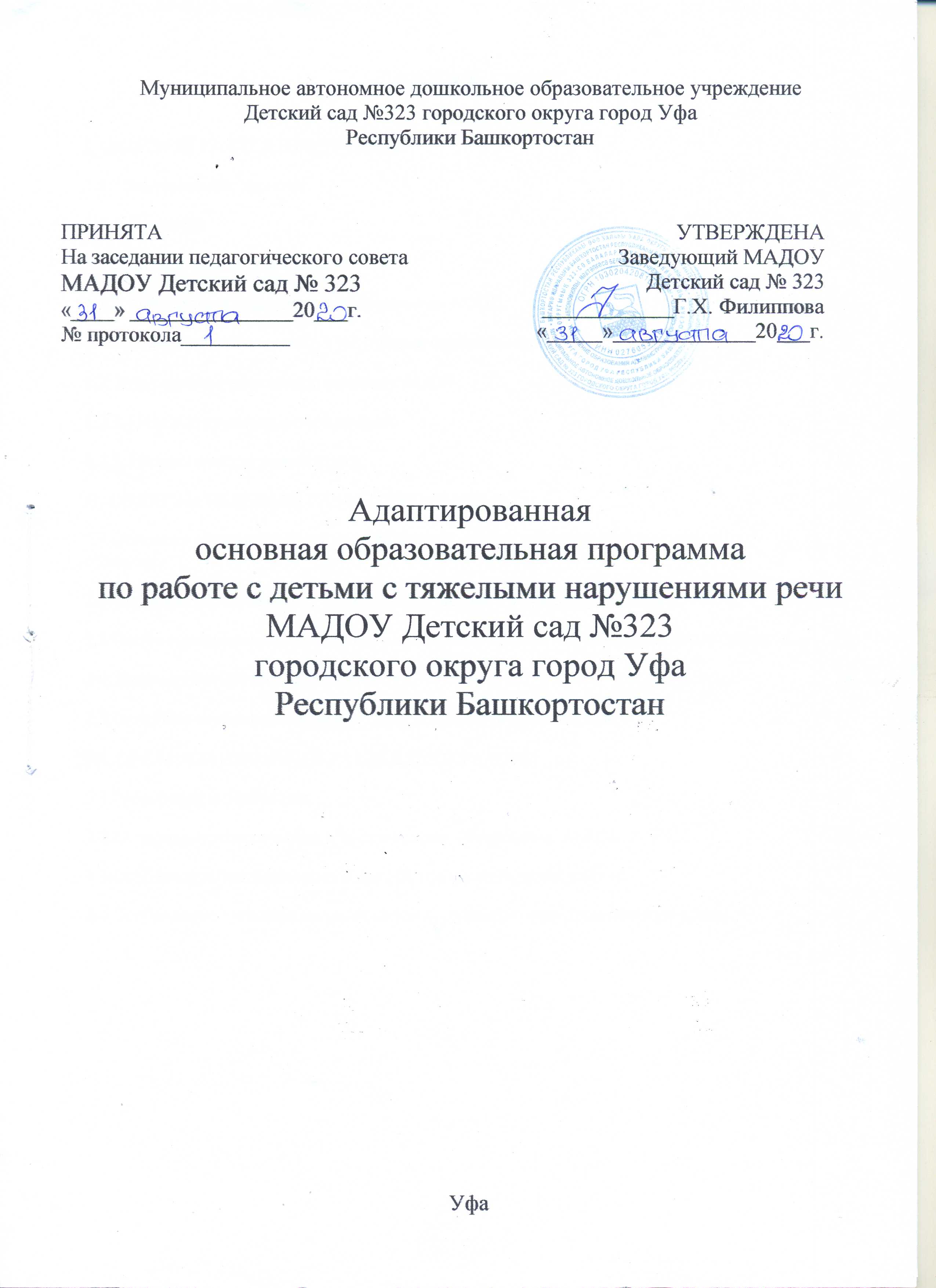 СОДЕРЖАНИЕВведение.ЦЕЛЕВОЙ РАЗДЕЛПояснительная записка.Адаптированная основная образовательная программа для детей с тяжелыми нарушениями речи (ТНР) муниципального автономного дошкольного образовательного учреждения «Детский сад № 323 общеразвивающего вида с приоритетным осуществлением деятельности по социально-личностному направлению развития детей» г. Уфа (далее - АООП) является нормативно-управленческим документом образовательного учреждения, разработана и утверждена самостоятельно в соответствии с требованиями ФГОС ДО.АООП разработана в соответствии со следующими нормативными правовыми документами, регламентирующими функционирование системы дошкольного образования в РФ:Федеральный закон от 29.12.2012 г. № 273-ФЗ «Об образовании в Российской Федерации»;Приказ Минобрнауки России от 17.10.2013 г. № 1155 «Об утверждении федерального государственного образовательного стандарта дошкольного образования»;Комментарии Минобрнауки России к ФГОС дошкольного образования от 28.02.2014 г.№ 08-249;Приказ Минобрнауки России от 30.08.2013 г. № 1014 «Об утверждении Порядка организации и осуществления образовательной деятельности по основным общеобразовательным программам - образовательным программам дошкольного образования»;Приказ Минобрнауки России от 28.12.2010 г. № 2106 «Об утверждении и введении в действие федеральных требований к образовательным учреждениям в части охраны здоровья обучающихся, воспитанников»;Письмо Минобрнауки России от 07.06.2013 г. № ИР-535/07 «О коррекционном и инклюзивном образовании детей»;Постановление Главного государственного санитарного врача РФ от 15.05.2013 г. № 26«Санитарно-эпидемиологические требования к устройству, содержанию и организации режима работы дошкольных образовательных организаций» (СанПиН 2.4.1.3049-13);"Примерная основная образовательная программа дошкольного образования", одобрена решением федерального учебно-методического объединения по общему образованию (протокол от 20 мая 2015 г. № 2/15)Программы «От рождения до школы», разработанной коллективом авторов под редакцией Н.Е Вераксы, Т.С.Комаровой, М.А. Васильевой.Филичева Т.Б., Чиркина Г.В., Туманова Т.В. «Программа логопедической работы по преодолению общего недоразвития речи у детей»;Филичева Т.Б., Чиркина Г.В., Туманова Т.В. «Программа логопедической работы по преодолению фонетико-фонематического недоразвития речи у детей»Нищева Н.В.; «Вариативная примерная адаптированная основная образовательная программа для детей с тяжелыми нарушениями речи (ТНР) с 3-х до 7 лет».Программа разработана с целью психолого-педагогической поддержки позитивной социализации и индивидуализации, развития личности детей дошкольного возраста.АООП определяет содержание и организацию образовательной деятельности в группах компенсирующей направленности для детей в возрасте от 5 до 7(8) лет, имеющих тяжёлые нарушения речи (общее недоразвитие речи (далее - ОНР), I, II и III уровень речевого развития, фонетико-фонематическое недоразвитие речи (далее – ФФНР)).АООП направлена на разностороннее развитие детей дошкольного возраста с учетом их возрастных и индивидуальных особенностей, в том числе достижение детьми уровня развития, необходимого и достаточного для успешного освоения ими образовательных программначального общего образования на основе индивидуального подхода и специфичных для детей видов деятельности, коррекцию недостатков в речевом развитии детей.Данная программа составлена на основе:Основной образовательной программы дошкольного образования муниципального автономного дошкольного образовательного учреждения «Детский сад № 323 г. Уфа, с учетом концепции «Программы дошкольных образовательных учреждений компенсирующего вида для детей с нарушениями речи». Филичева Т.Б. Чиркина Г.В., Туманова Т.В., «Коррекционное обучение и воспитание детей 5-летнего возраста с ОНР», Филичева Т.Б. Чиркина Г.В.; «Вариативная примерная адаптированная основная образовательная программа для детей с тяжелыми нарушениями речи (ТНР) с 3-х до 7 лет» Нищева Н.В.;Программа разработана в соответствии с принципами и подходами, определѐнными Федеральным государственным образовательным стандартом дошкольного образования. Основная идея АООП заключается в гармоничном соединении современных технологий с традиционными средствами развития ребенка для формирования психических процессов, ведущих сфер личности, развития творческих способностей.Корректировка АООП осуществляется Педагогическим советом ДОУ.Управление реализацией АООП осуществляется заведующей ДОУ и старшим воспитателем.Программа реализуется на государственном языке Российской Федерации.Цели и задачи реализации АООП.Цель АООП – построение системы коррекционно-развивающей работы в группах компенсирующей направленности для детей 5 – 7(8) лет с тяжелыми нарушениями речи (общим недоразвитием речи), предусматривающей полное взаимодействие всех специалистов ДОУ и родителей (законных представителей) дошкольников и направленной на коррекцию речи детей, повышение уровня речевого и психофизиологического развития ребенка в соответствии с его индивидуальными особенностями и возможностями.Планирование работы во всех пяти образовательных областях учитывает особенности речевого и общего развития детей. Комплексность педагогического воздействия направлена на выравнивание речевого и психофизического развития детей и обеспечение их всестороннего гармоничного развития.Цели АООП достигаются через решение следующих задач:Овладение детьми самостоятельной, связной, грамматически правильной речью и навыками общения, фонетической системой русского языка, элементами грамоты.Формирование психологической готовности к обучению в школе и обеспечение преемственности со следующей ступенью системы общего образования.Объединение обучения и воспитания в целостный образовательный процесс на основе духовно-нравственных и социокультурных ценностей, принятых в обществе правил и норм поведения в интересах человека, семьи, общества.Формирование образовательной среды, соответствующей возрастным, индивидуальным, психологическим и физиологическим особенностям детей.Обеспечение развития способностей и творческого потенциала каждого ребенка как субъекта отношений с самим собой, с другими детьми, взрослыми и миром.Формирование общей культуры личности детей, развитие их социальных, нравственных, эстетических, интеллектуальных, физических качеств, инициативности, самостоятельности и ответственности ребенка, формирование предпосылок учебной деятельности.Повышение психолого-педагогической компетентности родителей (законных представителей), педагогов ДОУ.Принципы и подходы к формированию Программы.Основой АООП является создание оптимальных условий для коррекционно – развивающей работы и всестороннего гармоничного развития детей с нарушением речи. Это достигается за счет создания комплекса коррекционных мероприятий с учетом особенностей психофизического развития детей с ОВЗ.Общие дидактические принципы и подходы воспитания и обучения соответствуют ООП ДО ДОУ.Основными принципами организации коррекционно-педагогического процесса являются:принцип природосообразности, который заключается в реализации общеобразовательных задач дошкольного образования с привлечением синхронного выравнивания речевого и психического развития детей с общим недоразвитием речи;онтогенетический принцип, который учитывает закономерности развития детской речи в норме;	принцип индивидуализации, учета возможностей, особенностей развития и потребностей каждого ребенка, признания его полноправным участником образовательного процесса;принцип поддержки детской инициативы и формирования познавательных интересов каждого ребенка;принцип системного подхода, который предполагает анализ взаимодействия различных компонентов речи;принципы систематичности и взаимосвязи учебного материала, его конкретности и доступности, постепенности, концентрического наращивания информации в каждой из последующих возрастных групп по всем направлениям работы, что позволяет ребенку опираться на уже имеющиеся у него знания и умения;принцип связи речи с другими сторонами психического развития, который раскрывает зависимость формирования отдельных компонентов речи от состояния других психических процессов;принцип комплексности и интеграции усилий специалистов. Исходя из ФГОС ДО, в АООП учитываются:индивидуальные потребности ребенка с тяжелыми нарушениями речи, связанные с его жизненной ситуацией и состоянием здоровья, определяющие особые условия получения им образования (далее — особые образовательные потребности), его индивидуальные потребности;возрастная адекватность дошкольного образования (соответствие условий, требований, методов возрасту и особенностям развития);построение образовательной деятельности на основе индивидуальных особенностей каждого ребенка, когда сам ребенок становится субъектом образования;возможности освоения ребенком с нарушением речи «Программы» на разных этапах ее реализации;специальные условия для получения образования детьми с ТНР, в том числе использование специальных методов, методических пособий и дидактических материалов, проведение групповых и индивидуальных коррекционных занятии и осуществление квалифицированной коррекции нарушений их развития.Выполнение коррекционных, развивающих и воспитательных задач, поставленных Программой, обеспечивается благодаря комплексному подходу и интеграции усилий специалистов педагогического и медицинского профилей и семей воспитанников.Реализация принципа интеграции способствует более высоким темпам общего и речевого развития детей, более полному раскрытию творческого потенциала каждого ребенка, возможностей и способностей, заложенных в детях природой, и предусматривает совместную работу учителя-логопеда, педагога-психолога, музыкального руководителя, инструктора пофизическому воспитанию, инструктора по лечебной физкультуре, воспитателей и родителей дошкольников.Характеристика	детей	с	тяжелыми	нарушениями	речи	(общим недоразвитием речи)Дошкольники с тяжелыми нарушениями речи (общим недоразвитием речи) — это дети с поражением центральной нервной системы, у которых стойкое речевое расстройство сочетается с различными особенностями психической деятельности.Общее недоразвитие речи рассматривается как системное нарушение речевой деятельности, сложные речевые расстройства, при которых у детей нарушено формирование всех компонентов речевой системы, касающихся и звуковой, и смысловой сторон, при нормальном слухе и сохранном интеллекте (Левина Р. Е., Филичева Т. Б., Чиркина Г. В.).Речевая недостаточность при общем недоразвитии речи у дошкольников может варьироваться от полного отсутствия речи до развернутой речи с выраженными проявлениями лексико-грамматического и фонетико-фонематического недоразвития (Левина Р. Е.).В настоящее время выделяют четыре уровня речевого развития, отражающие состояние всех компонентов языковой системы у детей с общим недоразвитием речи (Филичева Т. Б.).При первом уровне речевого развития речевые средства ребенка ограничены, активный словарь практически не сформирован и состоит из звукоподражаний, звукокомплексов, лепетных слов. Высказывания сопровождаются жестами и мимикой. Характерна многозначность употребляемых слов, когда одни и те же лепетные слова используются для обозначения разных предметов, явлений, действий. Возможна замена названий предметов названиями действий и наоборот. В активной речи преобладают корневые слова, лишенные флексий. Пассивный словарь шире активного, но тоже крайне ограничен. Практически отсутствует понимание категории числа существительных и глаголов, времени, рода, падежа. Произношение звуков носит диффузный характер. Фонематическое развитие находится в зачаточном состоянии. Ограничена способность восприятия и воспроизведения слоговой структуры слова.При переходе ко второму уровню речевого развития речевая активность ребенка возрастает. Активный словарный запас расширяется за счет обиходной предметной и глагольной лексики. Возможно использование местоимений, союзов и иногда простых предлогов. В самостоятельных высказываниях ребенка уже есть простые нераспространенные предложения. При этом отмечаются грубые ошибки в употреблении грамматических конструкций, отсутствует согласование прилагательных с существительными, отмечается смешение падежных форм и т. д. Понимание обращенной речи значительно развивается, хотя пассивный словарный запас ограничен, не сформирован предметный и глагольный словарь, связанный с трудовыми действиями взрослых, растительным и животным миром. Отмечается незнание не только оттенков цветов, но и основных цветов. Типичны грубые нарушения слоговой структуры и звуконаполняемости слов. У детей выявляется недостаточность фонетической стороны речи (большое количество несформированных звуков).Третий уровень речевого развития характеризуется наличием развернутой фразовой речи с элементами лексико-грамматического и фонетико-фонематического недоразвития. Отмечаются попытки употребления даже предложений сложных конструкций. Лексика ребенка включает все части речи. При этом может наблюдаться неточное употребление лексических значений слов. Появляются первые навыки словообразования. Ребенок образует существительные и прилагательные с уменьшительными суффиксами, глаголы движения с приставками. Отмечаются трудности при образовании прилагательных от существительных. По-прежнему отмечаются множественные аграмматизмы. Ребенок может неправильно употреблять предлоги, допускает ошибки в согласовании прилагательных и числительных с существительными. Характерно недифференцированное произношение звуков, причем замены могут быть нестойкими. Недостатки произношения могут выражаться в искажении, замене или смешении звуков. Более устойчивым становится произношение слов сложной слоговой структуры. Ребенок может повторять трех- и четырехсложные слова вслед за взрослым, но искажает их в речевом потоке. Понимание речи приближается к норме, хотя отмечается недостаточное понимание значений слов, выраженных приставками и суффиксами.Четвертый уровень речевого развития (Филичева Т. Б.) характеризуется незначительными нарушениями компонентов языковой системы ребенка. Отмечается недостаточная дифференциация звуков: [т-т’-с-с’-ц], [р-р’-л-л’-j] и др. Характерны своеобразные нарушения слоговой структуры слов, проявляющиеся в неспособности ребенка удерживать в памяти фонематический образ слова при понимании его значения. Следствием этого является искажение звуконаполняемости слов в различных вариантах. Недостаточная внятность речи и нечеткая дикция оставляют впечатление «смазанности». Все это показатели не закончившегося процесса фонемообразования. Остаются стойкими ошибки при употреблении суффиксов (единичности, эмоционально-оттеночных, уменьшительно-ласкательных, увеличительных). Отмечаются трудности в образовании сложных слов. Кроме того, ребенок испытывает затруднения при планировании высказывания и отборе соответствующих языковых средств, что обуславливает своеобразие его связной речи. Особую трудность для этой категории детей представляют сложные предложения с разными придаточными.ФФНР (фонетико-фонематическое недоразвитие речи) – это нарушение процесса формирования произносительной системы родного языка у детей с различными речевыми расстройствами вследствие дефекта восприятия и произношения фонем. В речи ребенка с ФФНР отмечаются трудности процесса формирования звуков, отличающихся тонкими артикуляционными или акустическими признаками. Определяющим признаком является пониженная способность к анализу и синтезу. Ведущим дефектом при ФФНР является несформированность процессов восприятия звуков речи.Описание индивидуальных особенностей ребёнка, имеющего тяжелое нарушение речи(ОНР, I, II и III уровень, ФФНР)Речевой дефект отрицательно влияет на развитие нервно-психической и познавательной деятельности, поэтому у детей с ОНР имеет место задержка темпа психического развития, что проявляется, а незрелости высших психических функций – внимания, восприятия, памяти, мышления.Для детей с ОНР характерен низкий уровень развития основных свойств внимания: недостаточная устойчивость, ограниченные возможности его распределения.Речевое развитие отрицательно сказывается и на развитии памяти. При относительно сохранной смысловой, логической памяти у таких детей заметно снижены вербальная память и продуктивность запоминания. Дети часто забывают сложные инструкции (трех- четырехступенчатые), опускают некоторые их элементы, меняют последовательность предложенных заданий. Нередки ошибки дублирования при описании предметов, картинок. У некоторых детей отмечается низкая активность припоминания, которая сочетается с ограниченными возможностями развития познавательной деятельности.Связь между речевыми нарушениями и другими сторонами психического развития обусловливает некоторые специфические особенности мышления. Обладая полноценными предпосылками для овладения мыслительными операциями, дети, однако, отстают в развитии наглядно-образной сферы мышления, без специально обучения с трудом овладевают анализом и синтезом, сравнением. Для многих характерна ригидность (затруднение) мышления.Детям с ОНР наряду с общей соматической озлобленностью и замедленным развитием локомоторных функций присуще и некоторое отставание в развитии двигательной сферы. Двигательная недостаточность выражается в виде плохой координации сложных движений, неуверенности в воспроизведении точных дозированных движений, снижении скорости и ловкости их выполнения. Наибольшие трудности представляет выполнение движений по словесной и особенно многоступенчатой инструкции. Дети отстают в точном воспроизведении двигательного задания по пространственно-временным параметрам, нарушают последовательность элементов действия, опускают его составные части. Типичным является и недостаточный самоконтроль при выполнении задания.У детей с ОНР наблюдаются особенности в формировании мелкой моторики рук. Это проявляется, прежде всего, в недостаточной координации пальцев рук.Недостаточный уровень экспрессивной речи у детей с ОНР может служить средством общения лишь в особых условиях, требующих постоянной помощи и побуждения в виде дополнительных вопросов, подсказок и пр. Вне специального внимания к их речи эти детималоактивны, в редких случаях являются инициаторами общения, недостаточно общаются со сверстниками, редко обращаются с вопросами к взрослым, не сопровождают рассказом игровые ситуации. Это обусловливает сниженную коммуникативную направленность их речи. Несовершенство коммуникативных умений, речевая и нактивность препятствуют полноценному когнитивному развитию детей, поскольку не обеспечивают в должной мере процесс свободного общения со взрослыми и сверстниками. Поэтому исходным положением для системы работы по развитию речи должен быть принцип коммуникативной направленности речи. Соблюдение его предполагает формирование общения в процессе активной речевой деятельности, создание у детей с ОНР мотивированной потребности в речи путем стимуляции их речевой активности и моделирования ситуаций, способствующих порождению самостоятельных и инициативных высказываний.Планируемые результаты освоения АООП.Целевые ориентиры образования.Старший дошкольный возраст (с 6 до 7(8) лет)Результаты освоения программы представлены в виде целевых ориентиров. В соответствие с ФГОС ДО целевые ориентиры дошкольного образования определяются независимо от характера программы, форм ее реализации, особенностей развития детей. Целевые ориентиры не подлежат непосредственной оценке в виде педагогической и/или психологической диагностики и не могут сравниваться с реальными достижениями детей. Целевые ориентиры, представленные во ФГОС ДО, являются общими для всего образовательного пространства Российской Федерации. Целевые ориентиры данной программы базируются на ФГОС ДО и задачах данной программы. Целевые ориентиры даются для детей старшего дошкольного возраста (на этапе завершения дошкольного образования).К целевым ориентирам дошкольного образования (на этапе завершения дошкольного образования) в соответствии с данной Программой относятся следующие социально- нормативные характеристики возможных достижений ребенка:ребенок хорошо владеет устной речью, может выражать свои мысли и желания, проявляет инициативу в общении, умеет задавать вопросы, делать умозаключения, знает и умеет пересказывать сказки, рассказывать стихи, составлять рассказы по серии сюжетных картинок или по сюжетной картинке, творческие рассказы; у него сформированы элементарные навыки звуко-слогового анализа слов, анализа предложений, что обеспечивает формирование предпосылок грамотности; у него сформирован грамматический строй речи, он владеет разными способами словообразования;ребенок любознателен, склонен наблюдать, экспериментировать; он обладает начальными знаниями о себе, о природном и социальном мире, умеет обследовать предметы разными способами, подбирать группу предметов по заданному признаку, знает и различает основные и оттеночные цвета, плоские и объемные геометрические формы; у ребенка сформированы представления о профессиях, трудовых действиях; ребенок знаком с составом числа из единиц в пределах десяти, владеет навыками количественного и порядкового счета; у ребенка сформированы навыки ориентировки в пространстве, на плоскости, по простейшей схеме, плану; у ребенка есть представления о смене времен года и их очередности, смене частей суток и их очередности, очередности дней недели; у ребенка сформировано интеллектуальное мышление;ребенок способен к принятию собственных решений с опорой на знания и умения в различных видах деятельности, ребенок умеет организовывать игровое взаимодействие, осваивать игровые способы действий, создавать проблемно-игровые ситуации, овладевать условностью игровых действий, заменять предметные действия действиями с предметами-заместителями, а затем и словом, отражать в игре окружающую действительность;ребенок инициативен, самостоятелен в различных видах деятельности, способенвыбрать себе занятия и партнеров по совместной деятельности, у ребенка развиты коммуникативные навыки, эмоциональная отзывчивость на чувства окружающих людей, подражательность, творческое воображение;ребенок активен, успешно взаимодействует со сверстниками и взрослыми; у ребенка сформировалось положительное отношение к самому себе, окружающим, к различным видам деятельности;ребенок способен адекватно проявлять свои чувства, умеет радоваться успехам и сопереживать неудачам других, способен договариваться, старается разрешать конфликты;ребенок обладает чувством собственного достоинства, чувством веры в себя;ребенок обладает развитым воображением, которое реализует в разных видах деятельности;ребенок умеет подчиняться правилам и социальным нормам, способен к волевым усилиям, знаком с принятыми нормами и правилами поведения и готов соответствовать им;у ребенка развиты крупная и мелкая моторика, он подвижен и вынослив, владеет основными движениями, может контролировать свои движения, умеет управлять ими.Целевые ориентиры Программы выступают основаниями преемственности дошкольного и начального общего образования.Планируемые результаты.Старший дошкольный возраст (с 5 до 6 лет)Речевое развитиеРебенок контактен, часто становится инициатором общения со сверстниками и взрослыми; эмоциональные реакции адекватны и устойчивы, ребенок эмоционально стабилен; пассивный словарь ребенка соответствует возрастной норме; ребенок может показать по просьбе взрослого несколько предметов или объектов, относящихся к одному понятию; показать на предложенных картинках названные взрослым действия; показать по картинкам предметы определенной геометрической формы, обладающие определенными свойствами; понимает различные формы словоизменения; понимает предложно-падежные конструкции с простыми предлогами, уменьшительно-ласкательные суффиксы существительных, дифференцирует формы единственного и множественного числа глаголов, глаголы с приставками; понимает смысл отельных предложений, хорошо понимает связную речь; без ошибок дифференцирует как оппозиционные звуки, не смешиваемые в произношении, так и смешиваемые в произношении; уровень развития экспрессивного словаря соответствует возрасту; ребенок безошибочно называет по картинкам предложенные предметы, части тела и предметов; обобщает предметы и объекты, изображенные на картинке; не допускает ошибок при назывании действий, изображенных на картинках; называет основные и оттеночные цвета, называет форму указанных предметов; уровень развития грамматического строя речи практически соответствует возрастной норме; ребенок правильно употребляет имена существительные в именительном падеже единственного и множественного числа, имена существительные в косвенных падежах; имена существительные множественного числа в родительном падеже; согласовывает прилагательные с существительными единственного числа; без ошибок употребляет предложно-падежные конструкции; согласовывает числительные 2 и 5 с существительными; образовывает существительные с уменьшительно-ласкательными суффиксами и названия детенышей животных; уровень развития связной речи практически соответствует возрастной норме; без помощи взрослого пересказывает небольшой текст с опорой на картинки, по предложенному или коллективно составленному плану; составляет описательный рассказ по данному или коллективно составленному плану; составляет рассказ по картине по данному или коллективно составленному плану; знает и умеет выразительно рассказывать стихи; не нарушает звуконаполняемость и слоговую структуру слов; объем дыхания достаточный, продолжительность выдоха нормальная, сила голоса и модуляция в норме. Темп и ритм речи нормальные. Ребенок употребляет основные виды интонации; ребенок без ошибок повторяет слоги с оппозиционными звуками, выделяет начальный ударный гласный из слов, у негосформированы навыки фонематического анализа и синтеза, слогового анализа слов, анализа простых предложений.Познавательное развитиеРебенок различает и соотносит основные и оттеночные цвета, различает предложенные геометрические формы; хорошо ориентируется в пространстве и в схеме собственного тела, показывает по просьбе взрослого предметы, которые находятся вверху, внизу, впереди, сзади, слева, справа); показывает правый глаз, левый глаз, правое ухо, левое ухо; без труда складывает картинку из 4—6 частей со всеми видами разреза; складывает из палочек предложенные изображения; ребенок знает названия плоских и объемных геометрических форм (круг, квадрат, треугольник, овал, прямоугольник, куб, шар, цилиндр, кирпичик, конус), различает их и использует в деятельности; знает и различает основные и оттеночные цвета: красный, оранжевый, желтый, зеленый, голубой, синий, фиолетовый, коричневый, серый, белый, черный; различает параметры величины и владеет навыками сравнения предметов по величине; умеет проводить анализ объектов, называя целое, а потом вычленяя его части, детали; умеет соединять детали для создания постройки, владеет разными способами конструирования; хорошо ориентируется в пространстве и определяет положение предметов относительно себя; владеет навыками счета в пределах пяти; у ребенка сформированы обобщающие понятия: деревья, овощи, фрукты, цветы, животные, птицы, рыбы, насекомые, транспорт, игрушки, одежда, обувь, посуда, мебель; ребенок умеет обобщать предметы по определенным признакам и классифицировать их; умеет устанавливать некоторые причинно-следственные связи между явлениями природы; знает и соблюдает некоторые правила поведения в природе, знает, что нельзя разорять муравейники, доставать птенцов из гнезд, ломать ветки деревьев и т. п.Социально-коммуникативное развитиеРебенок принимает активное участие в коллективных играх, изменяет ролевое поведение  в игре, проявляет инициативность в игровой деятельности, организует игры на бытовые и сказочные сюжеты; принимает участие в других видах совместной деятельности; умеет регулировать свое поведение на основе усвоенных норм и правил; положительно оценивает себя и свои возможности; владеет коммуникативными навыками, умеет здороваться, прощаться, благодарить, спрашивать разрешения, поздравлять с праздником, умет выразить свои чувства словами; знает свои имя и фамилию, имена и отчества родителей и других членов семьи, имена и отчества педагогов; знает, в какой стране и в каком населенном пункте он живет; с охотой выполняет поручения взрослых, помогает готовить материалы и оборудование для совместной деятельности, а потом помогает убирать их; убирает игровое оборудование, закончив игры; с удовольствием принимает участие в продуктивной трудовой деятельности; имеет представления о труде взрослых, названиях профессий, трудовых действиях представителей этих профессий, понимает значимость труда взрослых.Художественно-эстетическое развитиеРебенок знаком с произведениями различной тематики, эмоционально реагирует на прочитанное, высказывает свое отношение к нему, может оценить поступки героев, пересказывает произведения по данному плану, участвует в их драматизации, читает стихи; в рисовании может создавать образы знакомых предметов, передавая их характерные признаки; может создавать многофигурные композиции на бытовые и сказочные сюжеты; использует цвет для передачи эмоционального состояния; в лепке создает образы знакомых предметов или персонажей; в аппликации создает композиции из вырезанных форм; знаком с произведениями народного прикладного искусства, узнает их, эмоционально на них реагирует; умеет в движении передавать характер музыки, выразительно танцует, поет, участвует в музыкальных играх, может определить жанр музыкального произведения; без ошибок дифференцирует звучание нескольких игрушек, музыкальных инструментов, определяет направление звука, воспроизводит предложенные педагогом ритмы.Физическое развитиеОбщая и ручная моторика ребенка развиты в соответствии с возрастной нормой, все движения выполняются в полном объеме, нормальном темпе; координация движений не нарушена; ребенок ходит прямо, свободно, не опуская голову, может пробежать в медленном темпе 200 метров; может прыгнуть в длину с места на 60 сантиметров, отталкиваясь двумя ногами; умеет бросать мяч от груди, из-за головы и ловить его двумя руками; может ходить погимнастической скамейке, удерживая равновесие; может лазать по гимнастической стенке верх и вниз; охотно выполняет гигиенические процедуры, знает, что нужно ежедневно гулять, делать зарядку; у ребенка сформированы навыки безопасного поведения дома, в детском саду, на улице, в транспорте; в мимической мускулатуре движения выполняются в полном объеме и точно, синкинезии отсутствуют ; артикуляционная моторика в норме, движения выполняются в полном объеме и точно; переключаемость в норме; синкинезии и тремор отсутствуют; саливация в норме.Педагогическая диагностика.В ДОУ проводится оценка индивидуального развития детей с нарушениями речи. Результаты педагогической диагностики (мониторинга) используются педагогами для решения следующих коррекционно-образовательных задач:индивидуализации и дифференциации образования (в том числе поддержки ребёнка с ОВЗ, построения его образовательной траектории и (или) профессиональной коррекции особенностей его развития);оптимизации работы с детьми.Конкретные сроки проведения диагностики определяются в годовом календарном учебном графике, который утверждается ежегодно перед началом учебного года.Педагогическая диагностика проводится в ходе наблюдений за активностью детей в спонтанной и специально организованной деятельности. Инструментарий для педагогической диагностики — карты наблюдений детского развития, позволяющие фиксировать индивидуальную динамику и перспективы развития каждого ребенка в ходе:коммуникации со сверстниками и взрослыми (как меняются способы установления и поддержания контакта, принятия совместных решений, разрешения конфликтов, лидерства и пр.);игровой деятельности;познавательной деятельности (как идет развитие детских способностей, познавательной активности);проектной деятельности (как идет развитие детской инициативности, ответственности и автономии, как развивается умение планировать и организовывать свою деятельность);художественной деятельности;физического развития.Педагогическую диагностику уровня освоения ребёнком материала программы по образовательным областям проводит воспитатель группы (не менее 2 раз в год): на этапе начала работы по реализации АООП (сентябрь) и в конце учебного года (май). Под педагогической диагностикой понимается такая оценка развития детей, которая необходима воспитателю для получения «обратной связи» в процессе взаимодействия с ребенком. При этом оценка индивидуального развития детей, прежде всего, является профессиональным инструментом педагога, которым он может воспользоваться при необходимости получения им информации об уровне актуального развития ребенка или о динамике такого развития по мере реализации АООП. Педагогическая диагностика индивидуального развития ребёнка направлена, прежде всего, на определение наличия условий для развития ребёнка в соответствии с его возрастными особенностями, возможностями и индивидуальными склонностями. Итогом данной диагностики выступает педагогическая характеристика.Психологическая диагностикаДля детей с нарушениями речи проводится психологическая диагностика развития детей педагогом-психологом (не менее 2 раз в год) на этапе начала работы по реализации АООП (сентябрь), и в конце учебного года (апрель-май). Она направлена, прежде всего, на выявление и изучение индивидуально-психологических особенностей детей с нарушениями речи.Основные направления психологической диагностики:познавательная сфера (недостаточное развитие познавательных процессов: памяти, внимания, мышления, восприятия, воображения);эмоциональная сфера (коррекция негативных эмоциональных состояний и свойств личности: тревожности, агрессивности, замкнутости и др.);волевая сфера (недостаточная произвольная регуляция поведения и деятельности).мотивационно-потребностная сфера (недостаточной познавательной мотивации).Результаты психологической диагностики могут использоваться для решения задач психологического сопровождения и проведения квалифицированной коррекции развития детей. Итогом данного обследования является психологическое заключение.Логопедическое обследование.Вся коррекционно-развивающая работа организуется на диагностической основе и предполагает систематическое проведение мониторинга речевого развития воспитанников, включающего следующие этапы: первичный, промежуточный и итоговый.Данные мониторинга используются для проектирования индивидуальных образовательных маршрутов воспитанников, корректировки поставленных образовательных задач с учетом достижений детей в освоении программы.Диагностика речевых умений проводится два раза в год по разделам:Звукопроизношение, слоговая структура словСлоговая структура словСловарный запасГрамматический стройСвязная речьФонематическое восприятие, дифференциация звуков.Результаты обследования заносятся в речевую карту ребёнка, а также в итоговую диагностическую таблицу стартовых и итоговых показателей сформированности компонентов языка у детей.Основной формой учёта результатов обследования развития и продвижения каждого воспитанника с нарушением речи в образовательном пространстве ДОУ в рамках психолого- педагогического сопровождения являются психолого-медико-педагогические консилиумы. На ПМПк актуализируются имеющиеся проблемы в развитии ребёнка, анализируются возможные причины их возникновения, определяется педагогически целесообразный образовательный маршрут с учётом индивидуальных психических особенностей, ориентируясь на «зоны ближайшего развития».Формы проведения диагностики преимущественно представляют собой наблюдение за активностью ребёнка в различные периоды пребывания в дошкольном учреждении, анализ продуктов детской деятельности и специальные педагогические пробы, организуемые специалистами.Участие ребёнка в диагностике допускается только с согласия его родителей (законных представителей).СОДЕРЖАТЕЛЬНЫЙ РАЗДЕЛОписание образовательной коррекционной деятельности по образовательным областям.Содержание АООП предусматривает обучение и воспитание детей с нарушениями развития речи в детском саду, реализацию коррекционных задач в разнообразных специфических для детей дошкольного возраста видах деятельности. При этом важным условием реализации содержания программы является комплексный подход к организации коррекционно- образовательной работы.АООП обеспечивает развитие личности, мотивации и способностей детей в различных видах деятельности и охватывает пять образовательных областей - речевое, социально- коммуникативное, познавательное, художественно-эстетическое и физическое развитие детей. Содержание работы по областям полностью соответствует ООП ДО ДОУ.В соответствии с профилем групп образовательная область «Речевое развитие» выдвинута в Программе на первый план, так как овладение родным языком является одним из основных     элементов     формирования     личности.     Такие     образовательные     области, как«Познавательное развитие»,  «Социально-коммуникативное  развитие»,  «Художественно-эстетическое развитие»», «Физическое развитие» связаны с основным направлением и позволяют решать задачи умственного, творческого, эстетического, физического и нравственного развития, и, следовательно, решают задачу всестороннего гармоничного развития личности каждого ребенка.Образовательная область «Речевое развитие»Развивающая речевая среда.Формирование словаря.Формирование и совершенствование грамматического строя речи.Звуковая культура речи (развитие просодической стороны речи, коррекция произносительной стороны речи; работа над слоговой структурой слов; совершенствование фонематического восприятия, развитие навыков звукового и слогового анализа и синтеза).Развитие связной речи.Обучение элементам грамоты.Художественная литература. ДЛЯ ДЕТЕЙ С ОНРОсновные задачи воспитателя в области развития речи состоят в следующем:расширение и активизация речевого запаса детей на основе углубления представлений об окружающем;развитие у детей способности применять сформированные умения и навыки связной речи в различных ситуациях общения;автоматизация в свободной самостоятельной речи детей усвоенных навыков правильного произношения звуков, звуко-слоговой структуры слова, грамматического оформления речи в соответствии с программой логопедических занятий.Коррекционно-развивающая работа осуществляется в различных направлениях в зависимости от задач, поставленных логопедом. Во многих случаях она предшествует логопедическим занятиям, обеспечивая необходимую познавательную и мотивационную базу для формирования речевых умений, в других случаях воспитатель сосредоточивает свое внимание на закреплении достигнутых на занятиях логопеда результатов.В задачу воспитателя также входит повседневное наблюдение за состоянием речевой деятельности детей в дом периоде коррекционного процесса. Воспитатель наблюдает за проявлениями речевой активности детей, правильным использованием поставленных или исправленных звуков в собственной речи дошкольников» усвоенных грамматических форм и т. п. В случае ошибок воспитатель в тактичной форме исправляет речь ребенка. Исправляя ошибку, не следует повторять неверную форму или слово, указав на сам факт ошибки, нужно дать речевой образец и предложить ребенку произнести его правильно.Важно, чтобы дети под руководством воспитателя научились слышать грамматические и фонетически ошибки в своей речи и самостоятельно исправлять их, для этого воспитатель привлекает внимание ребенка к его речи, побуждает к самостоятельному исправлению ошибок. Если диалог воспитателя с ребенком носит ярко эмоциональный характер, не всегда целесообразно прерывать речь ребенка для исправления ошибок, предпочтительнее использовать«отсроченное исправление». Речь воспитателя должна служить образцом для детей с речевыми нарушениями: быть четкой, предельно внятной, хорошо интонированной, выразительной. Следует избегать при обращении к детям сложных инвертированных конструкций, повторов, вводных слов, усложняющих понимание речи.В обязанности воспитателя входит хорошее знание индивидуальных особенностей детей с недоразвитием речи, по-разному реагирующих на свой дефект, на коммуникативные затруднения, на изменение условий общения.Особое внимание воспитателя должно быть обращено на детей, имеющих в анамнезе четко выраженную неврологическую симптоматику и отличающихся психофизиологической незрелостью. В этих случаях возможно при переходе на более сложные формы речи возникновение запинок, на которых не следует фиксировать внимание детей.Воспитание мотивации к занятиям по развитию речи имеет особое корригирующее значение. Наряду со специальной логопедической работой интерес к языковым явлениям, ксоответствующему речевому материалу, к различным формам занятий содействует успешному развитию ребенка, преодолению недостатков речи, закреплению достигнутых результатов.Воспитатель должен уделять внимание формам работы, стимулирующим инициативу, речевую активность, способствовать снятию отрицательных переживаний, связанных с дефектом.Таким образом, воспитатель обязан хорошо знать реальные и потенциальные способности дошкольников, тщательно изучать, что ребенок умеет делать сам, а что может сделать с помощью взрослого.Процесс усвоения родного языка, совершенствования формируемых на логопедических занятиях речевых навыков тесным образом связан с развитием познавательных способностей, эмоциональной и волевой сферы ребенка. Этому способствует умелое использование всех видов активной деятельности детей: игры, посильный труд, разнообразные занятия, направленные на всестороннее (физическое, нравственное, умственное и эстетическое) развитие.Необходимым элементом при прохождении каждой новой темы являются упражнения по развитию логического мышления, внимания, памяти. Широко используется сравнение предметов, выделение ведущих признаков, группировка по ситуации, по назначению, по признакам и т. д. выполнение заданий по классификации предметов, действий, признаков (с помощью картинок).Формирование лексического запаса и грамматической строя на занятиях воспитателя осуществляется поэтапно:а) дети знакомятся непосредственно с изучаемым явлением;б) дети с помощью отчетливого образца речи воспитателя учатся понимать словесные обозначения этих явлений;в) воспитатель организует речевую практику детей, в которой закрепляются словесные выражения, относящиеся к изучаемым явлениям.Значимость перечисленных этапов различна в каждом периоде обучения. Сначала ведущими являются такие формы работы, как ознакомление с художественной литературой, рассматривание картин и беседы по вопросам, повторение рассказов-описаний, использование воспитателем дидактических игр. Особое внимание уделяется обучению детей умению точно отвечать на поставленный вопрос (одним словом или полным ответом). Усложнение речевых заданий соотносится с коррекционной работой логопеда.При изучении каждой темы намечается совместно с логопедом тот словарный минимум (предметный, глагольный, словарь признаков), который дети должны усвоить сначала в понимании, а затем и в практическом употреблении. Словарь, предназначенный для понимания речи, должен быть значительно шире, чем для активного использования в речи. Необходимо уточнить с логопедом, какие типы предложений должны преобладать в соответствующий период обучения, а также уровень требований, предъявляемых к самостоятельной речи детей.Графические навыкиОвладение графическими навыками — обязательный элемент готовности к обучению письму. Продолжительность выполнения графических заданий не должна превышать трех минут.Развитие графических умений происходит постепенно по мере совершенствования у детей с нарушениями речезрительного, зрительно-пространственного восприятия, моторных и зрительно-моторных функций.При выполнении графических заданий от леворуких детей не следует требовать быстрых движений из-за отклонений в развитии зрительно-моторной координации. Воспитатель должен убедиться, что ребенок хорошо понял инструкцию, осознает цель задания. Следует позитивно оценивать правильность выполнения графического задание и не подчеркивать проявления моторной неловкости, нарушений кинестетического и зрительного контроля. Для систематической тренировки графомоторных навыков необходимо использовать задания, рекомендованные Общеобразовательной программой воспитания и обучения. При этом время выполнения задания может быть скорректировано с учетом индивидуальных особенностей детей.Образовательная область «Познавательное развитие»Развитие познавательно- исследовательской деятельности. (Познавательно- исследовательская деятельность. Сенсорное развитие. Проектная деятельность. Дидактические игры).ФЭМП. (Количество и счет, форма, величина, ориентировка во времени, ориентировка в пространстве).Ознакомление с предметным окружением.Ознакомление с социальным миром.Ознакомление с миром природы. ДЛЯ ДЕТЕЙ С ОНРФормирование элементарных математических представлений. В процессе усвоения количества и счета дети учатся согласовывать в роде, числе и падеже существительные с числительными (одна машина, две машины, пять машин). Воспитатель формирует умение детей образовывать существительные в единственном и множественном числе (гриб — грибы). В процессе сравнения конкретных множеств дошкольники должны усвоить математические выражения: больше, меньше, поровну. При усвоении порядкового счета различать вопросы: Сколько?, Который?, Какой?, при ответе правильно согласовывать порядковые числительные с существительным.При знакомстве с величиной дети, устанавливая размерные отношения между предметами разной длины (высоты, ширины), учатся располагать предметы в возрастающем или убывающем порядке и отражать порядок расположения в речи, например: шире — уже, самое широкое— самое узкое и т.д. На занятиях дети усваивают геометрические термины: круг, квадрат, овал, треугольник, прямоугольник, шар, цилиндр, куб, учатся правильно произносить их и определять геометрическую форму в обиходных предметах, образуя соответствующие прилагательные (тарелка овальная, блюдце круглое и т. п.).Воспитатель уделяет совершенствованию умения ориентироваться в окружающем пространстве и понимать смысл пространственных и временных отношений (в плане пассивной, а затем активной речи): слева, справа, вверху, внизу, спереди, сзади, далеко, близко, день, ночь, утро, вечер, сегодня, завтра. В связи с особенностями психофизического развития детей с нарушениями речи необходимо специально формировать у них умение передавать в речи местонахождение людей и предметов, их расположение по отношению к другим людям или предметам (Миша позади Кати, перед Наташей; справа от куклы сидит заяц, сзади — мишка, впереди машина и т. п.). Воспитатель закрепляет умение понимать и правильно выполнять действия, изменяющие положение того или иного предмета по отношению к другому (справа от шкафа — стул). При определении временных отношений в активный словарь детей включаются слова-понятия: сначала, потом, до, после, раньше, позже, в одно и то же время.Формирование целостной картины мира. Расширять представление детей об окружающей действительности. Воспитывать у детей любовь к природе, стремление заботиться о растениях и животных. Закреплять умение вести себя в окружающем мире. Расширять знания детей о школе. Совершенствовать все стороны речи. Расширять запас слов. Совершенствовать диалогическую и монологическую речь. Использовать в речи выразительные средства.Образовательная область «Социально-коммуникативное развитие»Социализация, развитие общения, нравственное воспитание. (Ребенок в семье и обществе. Образ Я. Семья. Детский сад).Самообслуживание, самостоятельность, трудовое воспитание. (Культурно-гигиенические навыки. Самообслуживание. Общественно-полезный труд. Труд в природе. Уважение к труду взрослых).Формирование основ безопасности. (Безопасное поведение в природе. Безопасность на дорогах. Безопасность собственной жизнедеятельности). ДЛЯ ДЕТЕЙ С ОНРПри формировании у детей навыков самообслуживания, культурно-гигиенических навыков и элементов труда целесообразно использовать различные речевые ситуации для работыпо пониманию, усвоению и одновременно прочному закреплению соответствующей предметной и глагольной лексики (вода, мыло, щетка, полотенце, одежда, умываться, мылить, вытирать, надевать, завязывать - развязывать, грязный - чистый, мокрый - сухой и др.).При осуществлении тех или иных видов деятельности у детей сформируется представление о том, какую пользу приносит аккуратность, как складывать одежду, чтобы ее потом легко надеть, в какой последовательности это делать; дать детям представление о понятиях «нижнее белье», «верхняя одежда» и т. д., закрепляя при этом в активной речи необходимый словарный минимум.Не менее важную роль в развитии речи детей играет формирование навыков самообслуживания и элементов труда - дежурства детей, сервировка стола, уборка посуды после еды, раздача материалов и пособий, приготовленных воспитателем для занятия и т.д. д. Так, при сервировке стола в процессе беседы с детьми нужно постепенно вводить в их речь новые слова, уточнять и закреплять уже знакомые слова и словосочетания, обозначающие посуду, столовые приборы и другие предметы сервировки (тарелка, ложка, вилка, чашка, чайник, скатерть, салфетка и др.). Следует включать задания на преобразование слов с помощью суффикса (сахар - сахарница, хлеб - хлебница). При уборке постелей надо вырабатывать у детей умение в правильной последовательности складывать одеяло, застилать покрывало, ставить подушку и т. д. Кроме того, воспитатель вводит в лексику детей слова-антонимы: застелил - расстелил, быстромедленно, хорошо - плохо, учит детей обращаться друг к другу за помощью, просить недостающие предметы. Обращается внимание на правильное построение предложений. При подготовке к занятиям полезно давать детям поручения, требующие хорошей ориентировки в пространстве, точное понимание пространственных отношений, обозначаемых предлогами (в - на - под; за - из - до; через - между - из-под - из-за и т. п.) и наречиями (сверху, сбоку, вперед и т.д.) с опорой на наглядность, а затем и без нее.Дети должны назвать необходимые предметы, составить правильную фразу, используя лексику, соответствующую данной речевой ситуации. Если дети затрудняются, воспитатель должен им помочь актуализировать ранее изученную тематическую лексику. Также важно использовать производимые ребенком действия для употребления соответствующих глаголов, определений, предлогов. Воспитатель стимулирует переход от словосочетаний и предложений к постепенному составлению детьми связных текстов.Одно из основных мест в развитии речи детей занимает ручной труд в детском саду. Дети изготавливают различные поделки, игрушки, сувениры и т. д. В процессе работы в непринужденной обстановке воспитатель побуждает их пользоваться речью: называть материал, из которого изготавливается поделка, инструменты труда, рассказывать о назначении изготавливаемого предмета, описывать ход своей работы.В процессе воспитания важно организовать возможность межличностного общения детей, совместные игры и занятия. У дошкольников при этом формируются и закрепляются не только коммуникативные умения, но и создается положительный фон для регуляции речевого поведения. Основой для проведения занятий по развитию речи служат постепенно расширяющиеся знания детей об окружающей жизни в соответствии с намеченной тематикой («Помещение детского сада», «Профессии», «Одежда», «Посуда», «Продукты питания»,«Игрушки», «Осень», «Овощи», «Фрукты» и т. д.).В дидактических играх с предметами дети усваивают названия посуды, одежды, игрушек. Дошкольники ведут элементарные наблюдения за явлениями природы, выделяют характерные признаки времени года. Собственно, речевым навыкам предшествуют практические действия с предметами, самостоятельное участие в различных видах деятельности, активные наблюдения за жизненными явлениями. Каждая новая тема начинается экскурсии, рассматривания или беседы по картинке.При формировании у детей навыков экологически грамотного поведения в природных условиях (во время прогулок, экскурсий и в процессе повседневной жизни), необходимо обучать детей составлению сюжетных и описательных рассказов, подбирать синонимы и антонимы, практически использовать навыки словообразования (образование относительных и притяжательных прилагательных). Воспитатель должен создавать ситуации, заставляющие детей разговаривать друг с другом на конкретные темы на основе наблюдений за природными явлениями (условия жизни растений и животных, сезонные изменения в природе и т.д.). Коммуникативная функция речи, таким образом, обогащается в непринужденной обстановке, нона заданную тему. Это позволяет учить детей способам диалогического взаимодействия в совместной деятельности, развивать умение высказываться в форме небольшого рассказа: повествования, описания, рассуждения.Образовательная область «Художественно-эстетическое развитие»Приобщение к искусству.Изобразительная деятельность (рисование, лепка, аппликация, прикладное творчество).Конструктивно-модельная деятельность.Музыкальная деятельность (слушание, пение, песенное творчество, музыкально- ритмические движения, развитие танцевально-игрового творчества, игра на детских музыкальных инструментах). ДЛЯ ДЕТЕЙ С ОНРХудожественно-эстетическое развитие предполагает развитие предпосылок ценностно- смыслового восприятия и понимания произведений искусства (словесного, изобразительного, музыкального), мира природы; становление эстетического отношения к окружающему миру; формирование элементарных представлений о видах искусства; восприятия музыки, художественной литературы, фольклора; стимулирование сопереживания персонажам художественных произведений; реализацию самостоятельной творческой деятельности.Развивать устойчивый интерес, эмоционально-эстетические чувства, вкусы, оценки, суждения, общечеловеческие, эмоционально-нравственные ориентации на проявления эстетического в разнообразных предметах и явлениях природного и социального характера.Способствовать пониманию различных положительных и отрицательных, ярких и переходных эмоциональных состояний, проявляемых не только близкими, но и окружающими ребенка людьми, умению соответственно реагировать на них, сопереживая и высказывая к ним свое отношение. Подводить детей к пониманию того, что искусство отражает окружающий мир и художник изображает то, что вызвало у него интерес, удивление.Характер организации учебной деятельности и отбор лексического материала на занятиях по конструированию и изобразительной деятельности позволяет воспитателю активизировать и обогащать словарь приставочными глаголами, предлогами и наречиями, качественными и относительными прилагательными.Задачи музыкального воспитания в общеобразовательных группах, воспитанники которых посещают логопункт:развитие слухового восприятия, музыкального слуха, фонематического восприятия;развитие основных компонентов звуковой культуры речи: интонации, ритмико-мелодической стороны;формирование правильного речевого и певческого дыхания, изменение силы и высоты голоса;обогащение словаря по лексическим темам учителя-логопеда;развитие чувства ритма, умений передавать через движения характер музыки, ее эмоционально-образное содержание, свободно ориентироваться в пространстве, выполнять простейшие перестроения, самостоятельно переходить от умеренного к быстрому или медленному темпу, менять движения в соответствии с музыкальными фразами;формирование навыков исполнения танцевальных движений;знакомство с русским хороводом, пляской, а также танцами других народов;развитие навыков инсценирования песен, умения изображать сказочных животных и птиц в разных игровых ситуациях;развитие умения исполнять простейшие мелодии на детских музыкальных инструментах;развитие творческих способностей, самостоятельности.Реализация поставленных задач осуществляется в музыкальной и логоритмической деятельности.Образовательная область «Физическое развитие»Формирование начальных представлений о здоровом образе жизни.Физическая культура (основные движения, общеразвивающие упражнения, спортивные упражнения, подвижные игры). ДЛЯ ДЕТЕЙ С ОНРОсновная задача – стимулировать позитивные сдвиги в организме, формируя необходимые двигательные умения и навыки, физические качества и способности, направленные на жизнеобеспечение, развитие и совершенствование организма. В процессе физического воспитания наряду с образовательными и оздоровительными решаются специальные коррекционные задачи:развитие речи посредством движения;формирование	в	процессе	физического	воспитания	пространственных	и	временных представлений;изучение в процессе предметной деятельности различных свойств материалов, а также назначения предметов;формирование в процессе двигательной деятельности различных видов познавательной деятельности;управление эмоциональной сферой ребенка; развитие морально-волевых качеств личности, формирующихся в процессе специальных двигательных игр-занятий, игр, эстафет.Общекорригирующие упражненияКоррекция особенностей моторного развития детей осуществляется за счет специальных упражнений и общепринятых способов физического воспитания. Она направлена на нормализацию мышечного тонуса, исправление неправильных поз, развитие статической выносливости, равновесия, упорядочение темпа движений, синхронного взаимодействия между движениями и речью, запоминание серии двигательных актов, воспитание быстроты реакции на словесные инструкции, развитие тонкой двигательной координации, необходимой для полноценного становления навыков письма.Особое внимание уделяется развитию тонкой моторики пальцев рук. Этому служат следующие упражнения:сжимать резиновую грушу или теннисный мячик; разгибать и загибать поочередно пальцы из кулака в кулак; - отхлопывать ритм ладонями по столу, затем чередуя положение: ладонь — ребро (одной и двумя руками); - поочередно каждым пальцем отстукивать ритм в заданном темпе по поверхности стола;перебирать разными пальцами натянутую резинку или шнурок; - отстреливать каждым пальцем поочередно пинг-понговый шарик; - тренировать захват мячей различного диаметра; - вырабатывать переключение движений правой - левой руки (ладонь - кулак, ладонь - ребро ладони и т. п.);- воспроизводить различные позы руки (кулак - ладонь - ребро), пальцев (колечко - цепь - щепоть);захватывать мелкие предметы небольшого диаметра различными пальцами; - перекатывать ребристый карандаш большим и попеременно остальными пальцами выполнять несложные геометрические узоры из мелких деталей (спичек, палочек, мозаики) на основе образца;обучать детей рациональным приемам захвата крупных и мелких предметов.Упражнения рекомендуется начинать в медленном темпе, постепенно его ускоряя и увеличивая количество повторений. При этом необходимо следить четкостью и ритмичностью выполнения, не допуская содружественных движений и нарушения пространственной ориентации.Описание вариативных форм, способов, методов и средств реализации АООП.АООП реализует модель образовательного процесса, которая описана в ООП ДО ДОУ.В основе моделирования образовательного процесса лежит системно-деятельностный подход, который позволяет через многообразие форм деятельности опосредованно влиять на развитие личности ребенка. Через включение в разнообразную деятельность у детей формируются социально – нормативные характеристики возможных достижений ребенка.Основной формой работы во всех пяти образовательных областях АООП является игровая деятельность, основная форма деятельности дошкольников. Все коррекционно-развивающие индивидуальные, подгрупповые, интегрированные занятия в соответствии с Программой носят игровой характер, насыщены разнообразными играми и развивающими игровыми упражнениями и ни в коей мере не дублируют школьных форм обучения.В соответствии с АООП игры и игровые упражнения с воспитанниками, имеющими тяжелые нарушения речи, планируются и проводятся:педагогом–психологом (подбираются для каждого ребёнка индивидуально в соответствии с рекомендациями ПМПк в коллегиальном заключении и степенью усвоения учебного материала)в течение дня и во время коррекционно-развивающих занятий;воспитателем группы (по рекомендациям специалистов) – в течение дня;родителями (законными представителями) ребёнка в домашних условиях ежедневно.Для	обеспечения	поддержки	развития	игровой	деятельности	детей	Программой предусмотрено:выделение времени и игрового пространства для самостоятельных игр детей;организация предметно-пространственной среды с учетом индивидуальных предпочтений детей;поддержка самодеятельного характера игр, потребностей детей отражать в игровых темах и сюжетах круг знаний об окружающей действительности, эмоциональный опыт;стимулирование детского творчества в создании игровых замыслов и сюжетов;формирование у детей умения организовывать совместные игры со сверстниками и детьми разных возрастов;участие педагога в детских играх как равного партнера по игре;поощрение содержательных игровых диалогов как проявлений размышлений детей о действительности;формирование	у	детей	в	процессе	игр	познавательных	мотивов,	значимых	для становления учебной деятельности;расширение спектра игровых интересов каждого ребенка за счет использования всего многообразия детских игр и пр.Коммуникативная деятельность осуществляется в течение всего времени пребывания ребенка в детском саду, способствует овладению ребенком конструктивными способами и средствами взаимодействия с окружающими людьми, развитию общения со взрослыми и сверстниками, развитию всех компонентов устной речи.Познавательно-исследовательская деятельность организуется с целью развития у детей познавательных интересов, их интеллектуального развития. Основная задача данного вида деятельности – формирование целостной картины мира, расширение кругозора.Восприятие художественной литературы направлено на формирование у них интереса и потребности в чтении (восприятии) книг через решение следующих задач: формирование целостной картины мира, развитие литературной речи, приобщение к словесному искусству, в том числе развитие художественного восприятия и эстетического вкуса. Дети учатся быть слушателями, бережно обращаться с книгами.Самообслуживание и бытовой труд организуется с целью формирования у детей положительного отношения к труду, через ознакомление детей с трудом взрослых и непосредственного участия детей в посильной трудовой деятельности в детском саду и дома.Основными задачами при организации труда являются воспитание у детей потребности трудиться, участвовать в совместной трудовой деятельности, стремления быть полезным окружающим людям, радоваться результатам коллективного труда; формирование у детей первичных представлений о труде взрослых, его роли в обществе и жизни каждого человека. Данный вид деятельности включает такие направления работы с детьми как самообслуживание, хозяйственно-бытовой труд, труд в природе, ручной труд.Изобразительная и конструктивно-модельная деятельность направлена на формирование у детей интереса к эстетической стороне окружающей действительности, удовлетворение их потребности в самовыражении. Данный вид деятельности реализуется через рисование, лепку, аппликацию.Музыкальная деятельность организуется с детьми ежедневно, в определенное время и направлена на развитие у детей музыкальности, способности эмоционально воспринимать музыку. Данный вид деятельности включает такие направления работы, как слушание, пение, песенное творчество, музыкально-ритмические движения, танцевально-игровое творчество, игра на музыкальных инструментах.Двигательная деятельность проектируется с учётом психофизиологических особенностей и возможностей детей, требований реализуемой в ДОУ образовательной программы, условий местности, в которой находится ДОУ.Программа	предусматривает	вариативное	использование	форм	организации непосредственно образовательной деятельности:традиционные занятия,детские лаборатории,экскурсии,творческие мастерские,проектная деятельность,викторины,инсценирование и драматизации,создание ситуаций,наблюдения и пр.Выбор формы организации ООД остается за педагогом, который руководствуется программными требованиями, учитывает возрастные и индивидуальные особенности детей, ситуацию в группе.Основными формами образовательной деятельности являются:игровые образовательные ситуации (ИОС) и развивающие ситуации на игровой основе, организуемые с воспитанниками старшего возраста;учебно-игровые занятия (УИЗ), проводимые с воспитанниками старшего возраста.Все ИОС и УИЗ носят игровой характер, насыщены разнообразными играми и развивающими игровыми упражнениями, и заданиями. Они могут быть:подгрупповые ИОС или УИЗ, проводимые с подгруппой воспитанников в количестве не более 6-7 человек;индивидуальные ИОС или УИЗ, проводимые с воспитанником на основании индивидуальных образовательных задач.Подгрупповые коррекционно-развивающие занятия с педагогом-психологом проводятся в группе общеразвивающей направленности (1 раз в неделю) по плану педагога-психолога.Индивидуальные коррекционно-развивающие занятия с педагогом-психологом проводятся в группе общеразвивающей направленности (2-3 раза в неделю) по плану педагога- психолога.Продолжительность ИОС и УИЗНепосредственно образовательная деятельность в ДОУ регламентирована:учебным планом,расписание занятий;индивидуальным учебным планом на воспитанника, имеющего тяжелые нарушения речи.В летний период времени в ДОУ организуются каникулы - плановые перерывы при получении образования для отдыха и иных социальных целей. В дни каникул не проводится непосредственно образовательная деятельность, а организуются спортивные и подвижные игры, спортивные праздники, экскурсии, а также увеличивается продолжительность прогулок.Для решения образовательных задач Программы используются здоровьесберегающие, исследовательские, имитационное моделирование и игровые технологии, индивидуализация обучения, информационно-коммуникационные, физкультурно- оздоровительные.В ходе реализации образовательных задач Программы осуществляется поддержка инициативы и самостоятельности детей. Под самостоятельной деятельностью понимается свободная деятельность воспитанников в условиях созданной педагогами развивающей предметно-пространственной среды, обеспечивающей выбор каждым ребенком деятельности по интересам, позволяющей ему взаимодействовать со сверстниками или действовать индивидуально. Детская самостоятельность - это не столько умение ребенка осуществлять определенное действие без помощи посторонних и постоянного контроля со стороны взрослых, сколько инициативность и способность ставить перед собой новые задачи и находить их решения в социально приемлемых формах.Фундамент самостоятельности закладывается на границе раннего и дошкольного возрастов, дальнейшее развитие самостоятельности как личностного качества в период дошкольного детства связано, в первую очередь, с развитием основных видов детской деятельности - сквозных механизмов развития ребенка.Способы и направления поддержки детской инициативы. Детская инициативность и самостоятельность поддерживается педагогами в процессе организации всех видов деятельности (активности) и полностью соответствует ООП ДО ДОУ.Особенности взаимодействия педагогического коллектива с семьями воспитанников.Семья – ближайшее и постоянное социальное окружение ребёнка и её влияние на его развитие, на формирование личности велико. В связи с этим актуальным становится поиск наиболее эффективных форм и видов взаимодействия учителя-логопеда, педагога-психолога с родителями с целью повышения их психолого-педагогической культуры и улучшения результатов работы по развитию и коррекции в развитии детей.Взаимодействие подразумевает не только распределение задач между участниками процесса для достижения единой цели. Взаимодействие обязательно подразумевает контроль, или обратную связь; при этом контроль должен быть ненавязчивым, опосредованным.Успех коррекционного обучения во многом определяется тем, насколько чётко организована преемственность работы логопеда и родителей. Они должны стать сотрудниками, коллегами, помощниками друг другу, решающими общие задачи.Задачи работы учителя-логопеда, педагога-психолога и воспитателей по взаимодействию с родителями:Установить партнерские отношения с семьей каждого воспитанника;Объединить усилия для развития и воспитания детей;Создать атмосферу взаимопонимания, общности интересов, эмоциональной взаимоподдержки;Активизировать и обогащать воспитательные умения родителей, поддерживать их уверенность в собственных педагогических возможностях.Задачи родителей в коррекционной работе со своими детьми:Создание в семье условий, благоприятных для общего и речевого развития детей;Проведение целенаправленной и систематической работы по общему, речевому развитию детей и необходимости коррекции недостатков в этом развитии согласно рекомендациям специалистов.Классификации форм взаимодействия педагогов с родителями:словесныенаглядныепрактические.К словесным формам относятся:Беседы. Их цель – оказание родителям своевременной помощи по вопросам развития и коррекции речи. Во время таких бесед дается установка на сознательное включение родителей в коррекционный процесс.Консультации (общие и индивидуальные) – каждый родитель должен как можно больше знать о нарушении в развитии своего ребенка и получать необходимые рекомендации о том, как заниматься с ним дома. Привлекая родителей к обсуждению различных проблем, специалисты старается вызвать у них желание сотрудничать. Примерные темы консультаций: «Воспитание детской самостоятельности», «Готовность к школе», «Нужно ли родителям обучать детей чтению», «Если Ваш ребенок заикается», «Готовность руки к письму», «Обучение ребенка-левши» и др.Конференции, диалоги за «круглым столом» с приглашением специалистов (педагога психолога, медработника и др.).Анкетирование по разным видам деятельности, по вопросам нравственного и физического воспитания, по выявлению отношения родителей к речевым дефектам их ребенка. Анализ ответов дает возможность правильно спланировать работу с родителями, наметить темы индивидуальных бесед.Родительские собрания – здесь закладываются основы сотрудничества и взаимодействия, формируются дружеские, партнерские отношения, происходит обмен мнениями, решение проблем, возникающих в процессе воспитания и развития ребенка. Эти встречи могут проводится в форме классического собрания (донесение информации для родителей, вопросы родителей, ответы педагога), но могут быть и в виде тренингов, конференции, ролевой игры.К наглядным формам работы относятся:Речевой уголок – он отражает тему занятия.Рубрика “Домашнее задание” даёт родителям практические рекомендации по формированию различных речевых навыков, например артикуляции; по выявлению уровня развития некоторых составляющих речи ребёнка, например: как проверить уровень развития фонематического слуха у ребёнка; как позаниматься дома по лексической теме.Рубрика “Домашняя игротека” знакомит родителей с играми, игровыми упражнениями и заданиями на закрепление различных речевых навыков.Информационные стенды, ширмы, папки-передвижки - представляют собой сменяемый 2- 3 раза в год материал с практическими советами и рекомендациями, который передаётся от семьи к семье внутри группы. Папки-передвижки могут быть как групповые, так и индивидуальные. В индивидуальную папку помещаются материалы, подобранные с учётом индивидуальных особенностей конкретного ребёнка, с практическими рекомендациями в семье, позволяющими родителям выработать индивидуальный подход к своему ребёнку, глубже строить с ним взаимоотношения в период дошкольного детства.Экран звукопроизношения – показывает количество нарушенных звуков у детей и динамику исправления звукопроизношения. Родители видят, как продвигается процесс коррекции звуков (это обозначается цветными символами). Они могут наглядно увидеть какой звук ещё автоматизируется, а какой введён в речь.Прайс-листы – сориентируют родителей в большом разнообразии развивающих игр, литературы и игрушек, наполнивших рынок. Текст составляется педагогами группы с учётом необходимости и полезности для ребёнка. Указание адресов магазинов и цен сэкономит родителям время, которое они с успехом могут использовать для общения со своим ребёнком.Выставки совместных творческих работ детей и их родителей, например, «Как умелые ручки язычку помогли».К практическим формам работы можно отнести:Открытые занятия.Занятия-практикумы - взрослые, которые не могут заниматься с детьми дома из-за отсутствия навыков организации поведения ребёнка или низкой педагогической грамотности, приходят на просмотр индивидуальных занятий учителя-логопеда, педагога психолога. Основное внимание родителей обращается на необходимостькомбинации речевых упражнений с заданиями на развитие психических процессов. Взрослые обучаются практическим приёмам работы с ребёнком.Основной формой взаимодействия с родителями у учителя-логопеда и педагога психолога является тетрадь для домашних заданий. Она служит для нас “телефоном доверия” - взрослый может написать в ней любой вопрос, сомнение относительно качества выполнений заданий ребёнком. Номера выполненных заданий он отмечает кружком, невыполненных - минусом. Тетрадь заполняется специалистом два-три раза в неделю, для того, чтобы занятия в семье проводились систематично и не в ущерб здоровью ребёнка.В группах общеразвивающего вида, воспитанники которых посещают логопедическую группу учитель- логопед и другие специалисты пытаются привлечь родителей к коррекционно-развивающей работе через систему методических рекомендаций. Эти рекомендации родители получают в устной форме на вечерних приемах и еженедельно по пятницам в письменной форме на карточках или в специальных тетрадях. Рекомендации родителям по организации домашней работы с детьми необходимы для того, чтобы как можно скорее ликвидировать отставание детей как в речевом, так и в общем развитии. Эта работа позволяют объединить усилия педагогов и родителей в воспитании гармонично развитой личности.Методические рекомендации, данные в тетрадях, подскажут родителям, в какое время лучше организовать совместную игровую деятельность с ребенком, во что и как следует играть с ребенком дома. Они предоставят ребенку возможность занять активную позицию, вступить в диалог с окружающим миром, найти ответы на многие вопросы с помощью взрослого. Так, родители смогут предложить ребенку поиграть в различные подвижные игры, проведут пальчиковую гимнастику, прочитают и стихи, помогут научиться лепить и рисовать, составлять рассказы и отгадывать загадки. Выполняя с ребенком предложенные задания, наблюдая, рассматривая, играя, взрослые разовьют его речь, зрительное и слуховое внимание, память и мышление, что станет залогом успешного обучения ребенка в школе.Задания подбираются в соответствии с изучаемыми в логопедической группе, в группах детского сада лексическими темами и требованиями программы. Для каждой возрастной группы учтены особенности развития детей данного возраста.Для детей старшей группы, посещающих логопедическую группу родители должны стремиться создавать такие ситуации, которые будут побуждать детей применять знания и умения, имеющиеся в их жизненном багаже. Опора на знания, которые были сформированы в предыдущей возрастной группе, должна стать одной из основ домашней совместной деятельности с детьми. Родители должны стимулировать познавательную активность детей, создавать творческие игровые ситуации.В свою очередь работа с детьми седьмого года жизни строится на систематизации полученных ранее знаний, что создаст предпосылки для успешной подготовки детей к обучению в школе.На эти особенности организации домашних занятий с детьми каждой возрастной группы родителей должны нацеливать специалисты на своих консультативных приемах, в материалах на стендах и в папках «Специалисты советуют».Взаимодействие специалистов.Ведущие специалисты по реализации АООП:Учитель-логопедПедагог-психологВоспитатели группИнструктор по физической культуреМузыкальный руководительРаботой по образовательной области «Речевое развитие» руководит учитель-логопед, а другие специалисты подключаются к работе и планируют образовательную деятельность в соответствии с рекомендациями учителя-логопеда.Работу по образовательной области «Речевое развитие» проводит воспитатель группы, другие специалисты подключаются к работе и планируют образовательную деятельность в соответствии с рекомендациями учителя-логопеда.В работе по образовательной области «Познавательное развитие» участвуют воспитатели, педагог-психолог, учитель-логопед. При этом педагог-психолог руководит работой по сенсорному развитию, развитию высших психических функций, становлению сознания, развитию воображения и творческой активности, совершенствованию эмоционально-волевой сферы, а воспитатели работают над развитием любознательности познавательной мотивации, формированием познавательных действий, первичных представлений о себе, других людях, объектах окружающего мира, о свойствах и отношениях объектов окружающего мира, о планете Земля как общем доме людей, об особенностях ее природы, многообразии стран и народов мира. Учитель-логопед подключается к этой деятельности и помогает воспитателям выбрать адекватные методы приемы работы с учетом индивидуальных особенностей и возможностей каждого ребенка с ОНР и этапа коррекционной работы.Основными специалистами в области «Социально-коммуникативное развитие» выступают воспитатели и учитель-логопед при условии, что остальные специалисты и родители дошкольников подключаются к их работе. Решение задач этой области осуществляется в ходе режимных моментов, в игровой деятельности детей, во взаимодействии с родителями.В образовательной области «Художественно-эстетическое развитие» принимают участие воспитатели, музыкальный руководитель и учитель-логопед, берущий на себя часть работы по подготовке занятий логопедической ритмикой.Работу в образовательных области «Физическое развитие»» осуществляют инструктор по физическому воспитанию при обязательном подключении всех остальных педагогов и родителей дошкольников.Таким образом, целостность АООП обеспечивается установлением связей между образовательными областями, интеграцией усилий специалистов и родителей (законных представителей) ребёнка.В логопедических группах коррекционное направление работы является приоритетным, так как целью его является выравнивание речевого и психофизического развития детей. Все педагоги следят за речью детей и закрепляют речевые навыки, сформированные учителем-логопедом. Кроме того, все специалисты и родители дошкольников под руководством учителя-логопеда занимаются коррекционно-развивающей работой, участвуют в исправлении речевого нарушения и связанных с ним процессов.Воспитатели, музыкальный руководитель, инструктор по физическому воспитанию осуществляют все мероприятия, предусмотренные Программой, занимаются физическим, социально-коммуникативным, познавательным, речевым, художественно-эстетическим развитием детей.Деятельность учителя-логопедаОсновным, ведущим специалистом, проводящим и координирующим коррекционно- педагогическую работу в логопедической группе, является учитель-логопед.Учитель-логопед:планирует (совместно с другими специалистами) и организует целенаправленную интеграцию детей с отклонениями в развитии в логопедической группе ДОУ;консультирует воспитателей, музыкального руководителя, инструктора по физической культуре, по вопросам организации коррекционно-педагогического процесса и взаимодействия всех детей, посещающих логопедическую группу; помогает в отборе содержания и методики проведения совместных занятий.Логопедическая документацияПравильное ведение логопедической документации необходимо для наблюдения за процессом	коррекционной	работы	и	оценки	эффективности	используемых	приемов.В течение учебного года учитель-логопед оформляет:речевые карты на каждого ребенка;развернутые планы фронтальных занятий, которые включают тему, цель, основные этапы занятия, используемый речевой и дидактический материал; фамилии детей, выделяемых для индивидуальной и подгрупповой работы;индивидуальные тетради дошкольников, где кратко отражается характеристика ребенка, фиксируется комплекс упражнений для активизации артикуляционного аппарата на длительный период. В доступной для родителей форме записываются отдельные методические приемы по вызыванию отсутствующих звуков, по развитию фонематического слуха и др. Рекомендуются упражнения по развитию внимания, памяти, познавательной деятельности. Учитель-логопед, таким образом, информирует родителей об особенностях нарушений у ребенка и стимулирует их участие в педагогическом процессе;тетрадь рабочих контактов учителя-логопеда и воспитателя, в которой учитель-логопед фиксирует индивидуальные задания для вечерних занятий и определяет специфические требования к отбору речевого материала в зависимости от этапа коррекции. Воспитатель отмечает особенности выполнения предлагаемых тренировочных упражнений и возникающие трудности у каждого ребенка;отчет о результатах проведенной работы за год должен содержать информацию об эффективности логопедической работы и рекомендации о дальнейшем образовательном маршруте ребенка.Учитель-логопед в течение года проводит работу с воспитателями и родителями. В связи с этим планируются:семинары для воспитателей, беседы и консультации;лекции, открытые логопедические занятия;консультативные разборы наиболее трудных детей с привлечением других специалистов (психоневролога, воспитателя);работа с родителями (индивидуальные беседы; привлечение родителей к выполнению домашних заданий, оформлению тематических выставок; проведение открытых занятий, родительских собраний; организация выпусков детей в присутствии родителей и пр.).Для повышения эффективности коррекционно-развивающего процесса логопеду ДОУ рекомендуется поддерживать связь с логопедом общеобразовательной школы и поликлиники.Процесс коррекции общего недоразвития строится с учетом общедидактических и специальных принципов обучения. Основополагающим принципом является положение о том, что формирование речи осуществляется в определенной последовательности — от конкретных значений к более абстрактным. Репродуктивные формы обучения применяются в определенных пределах для развития частных механизмов речи: моторики артикуляционного аппарата, воспроизведения различных навыков звуко-слоговых структур и др.Деятельность воспитателя логопедической группыДеятельность воспитателя общеразвивающих групп, воспитанники которых, посещают логопедическую группу направлена на обеспечение всестороннего развития всех воспитанников. Особенностями организации работы воспитателей таких групп являются:планирование (совместно с учителем-логопедом и другими специалистами) и проведение фронтальных занятий со всей группой детей;планирование (совместно с другими специалистами) и организация совместной деятельности всех воспитанников группы;соблюдение преемственности в работе с другими специалистами по выполнению индивидуальной программы воспитания и обучения детей с ограниченными возможностями здоровья (отклонениями в развитии);обеспечение индивидуального подхода к каждому воспитаннику с отклонениями в развитии с учетом рекомендаций специалистов;консультирование родителей (законных представителей) детей с отклонениями в развитии по вопросам воспитания ребенка в семье;ведение необходимой документации:План воспитательно-образовательной работы.План коррекционных занятий.В конце учебного года воспитатель участвует в составлении характеристики на каждого воспитанника, посещающего логопедическую группу и аналитического отчета по результатам коррекционно- педагогической работы.Деятельность педагога-психологаДеятельность педагога-психолога направлена на сохранение психического здоровья каждого воспитанника, посещающего логопедическую группу. В его функции входят:психологическое обследование воспитанников;участие в составлении индивидуальных программ развития (воспитания и обучения ребенка в условиях семьи и дошкольного образовательного учреждения);проведение	индивидуальной	и	подгрупповой	коррекционно-психологической работы с воспитанниками;динамическое психолого-педагогическое изучение воспитанников;проведение консультативной работы с родителями по вопросам воспитания ребенка в семье;осуществление преемственности в работе ДОУ и семьи,консультирование персонала группы;заполнение отчетной документации:В соответствии с приложением к инструктивному письму Минобразования России от01.03.99 № 3 обязательными для заполнения педагогом-психологом являются:Карта психологического обследования воспитанников.План работы педагога-психолога.Заключение по результатам проведенного психодиагностического обследования.Журнал консультаций педагога-психолога.Журнал коррекционной работы (отражает динамику коррекционного обучения).Программа коррекционно-развивающих занятий.Аналитический отчет о работе педагога-психолога. При необходимости могут вводиться дополнительные формы отчетности (например, индивидуальные планы работы с семьей, журнал учета групповых форм работы, программа работы педагога-психолога с воспитанниками и т.д.).Деятельность музыкального руководителяДеятельность музыкального руководителя направлена на развитие музыкальных способностей, эмоциональной сферы и творческой деятельности воспитанников. Особенностями работы музыкального руководителя в общеразвивающих группах, воспитанники которых посещают логопедическую группу являются:взаимодействие со специалистами ДОУ по вопросам организации совместной деятельности всех детей на занятиях, праздниках, развлечениях, утренниках и т.д.;проведение занятий со всеми воспитанниками, посещающих логопункт (в том числе совместно с другими специалистами: учителем-логопедом, педагогом- психологом, инструктором по физической культуре);консультирование родителей по использованию в воспитании ребенка музыкальных средств;ведение соответствующей документации:Планы (перспективные и календарные) проведения индивидуальных, подгрупповых и фронтальных занятий с детьми.План организации и проведения совместной деятельности детей на музыкальных занятиях, досугах и праздниках и т.п.Аналитический отчет о результатах работы за год.Деятельность инструктора по физической культуреДеятельность   инструктора	по	физической	культуре	направлена	на	сохранение	и укрепление здоровья всех детей и их физическое развитие, пропаганду здорового образа жизни.В общеразвивающих группах, воспитанники которых, посещают логопедическую группу организация его работы предусматривает:проведение (в том числе совместно с другими специалистами) индивидуальных, подгрупповых и фронтальных занятий со всеми воспитанниками с учетом их психофизических возможностей и индивидуальный особенностей;планирование совместной деятельности воспитанников группы; подготовку и проведение общих спортивных праздников, досугов и развлечений;оказание консультационной поддержки родителям по вопросам физического воспитания, развития и оздоровления ребенка в семье;регулирование (совместно с медицинскими работниками образовательного учреждения) физической нагрузки на воспитанников;ведение необходимой документации:Планы (перспективные и календарные) проведения индивидуальных, подгрупповых и фронтальных занятий с детьми.План организации и проведения совместной деятельности на физкультурных занятиях, спортивных праздниках и т.п.Аналитический отчет о работе за учебный год.Совместная деятельность учителя-логопеда и воспитателяЭффективность коррекционно-развивающей работы в логопедической группе во многом зависит от преемственности в работе учителя-логопеда и других специалистов, и прежде всего учителя-логопеда и воспитателей.Взаимодействие с воспитателями учитель-логопед осуществляет в разных формах. Это совместное составление перспективного планирования работы на текущий период по всем направлениям; обсуждение и выбор форм, методов и приемов коррекционно-развивающей работы; оснащение развивающего предметного пространства в логопедической группе; взаимопосещение занятий и совместное проведение интегрированных комплексных занятий; а также еженедельные задания. В календарных планах воспитателей в начале каждого месяца учитель-логопед указывает лексические темы на месяц, примерный лексикон по каждой изучаемой теме, основные цели и задачи коррекционной работы; перечисляет фамилии детей, которым воспитатели должны уделить особое внимание в первую очередь.Еженедельные задания логопеда воспитателю включают в себя следующие разделы:-логопедические пятиминутки;-подвижные игры и пальчиковая гимнастика;-индивидуальная работа;-рекомендации по подбору художественной литературы и иллюстративного материала.Логопедические пятиминутки служат для логопедизации занятий воспитателей и содержат материалы по развитию лексики, грамматики, фонетики, связной речи, упражнения по закреплению или дифференциации поставленных звуков, по развитию навыков звукового и слогового анализа и синтеза, развитию фонематических представлений и неречевых психических функций, то есть для повторения и закрепления материала, отработанного с детьми логопедом. Учитель-логопед может рекомендовать воспитателям использовать пятиминутки на определенных занятиях. Обычно планируется 2—3 пятиминутки на неделю, и они обязательно должны быть выдержаны в рамках изучаемой лексической темы. Учитель-логопед не только дает рекомендации по проведению пятиминуток, но в некоторых случаях и предоставляет материалы и пособия для их проведения.Подвижные игры, упражнения, пальчиковая гимнастика служат для развития общей и тонкой моторики, координации движений, координации речи с движением, развития подра- жательности и творческих способностей. Они могут быть использованы воспитателями в качестве физкультминуток на занятиях, подвижных игр на прогулке или в свободное время во второй половине дня. Они тоже обязательно выдерживаются в рамках изучаемой лексической темы. Именно в играх и игровых заданиях наиболее успешно раскрывается эмоциональное отношение ребенка к значению слова.Планируя индивидуальную работу воспитателей, учитель-логопед рекомендует им занятия с двумя-тремя детьми в день по тем разделам программы, при усвоении которых эти  дети испытывают наибольшие затруднения. Важно, чтобы в течение недели каждый ребенок хотя бы по одному разу позанимался с воспитателями индивидуально. Прежде всего, учителя- логопеды рекомендуют занятия по автоматизации и дифференциации звуков.Совместные интегрированные занятия учителя-логопеда и воспитателя проводятся как обобщающие, итоговые один раз в месяц. На таких занятиях дети учатся общаться друг с другом, что способствует закреплению навыков пользования инициативной речью, совершенствованию разговорной речи, обогащению словаря. Эти занятия позволяют осуществлять преемственность в работе учителя-логопеда и воспитателя.Принципы взаимодействия педагогов в процессе коррекционно-педагогической деятельностиЗнание и учет диагнозов ребенкаУчет индивидуальных особенностей ребенка во всех видах деятельностиГуманистический характер общения с детьмиЕдинство образовательного пространства в дошкольном учрежденииОбеспечение речевой среды (контроль за речью детей и взрослых)Планирование образовательного процесса на основе логопедической темыРабота по развитию мелкой и общей моторикиОписание особенностей организации коррекционной работы в ДОУ.Реализация адаптированной образовательной программы ребенка с ОВЗ строится с учетом:особенностей и содержания взаимодействия с родителями (законными представителями) на каждом этапе включения;особенностей и содержания взаимодействия между сотрудниками ДОУ;вариативности и технологий выбора форм и методов подготовки ребенка с ОВЗ к включению;критериев готовности ребенка с ОВЗ к продвижению по этапам инклюзивного процесса;организации условий для максимального развития и эффективной адаптации ребенка в инклюзивной группе.Коррекционно-развивающая деятельность с детьми с ОВЗ основывается на коррекции познавательных процессов, речевого развития, и направлена на оказание помощи ребенку в преодолении имеющихся трудностей и достижение к концу дошкольного детства равных стартовых возможностей со своими сверстниками для успешного обучения в школе. Коррекционно-развивающая работа строится с учетом особых образовательных потребностей детей с ОВЗ и заключений психолого-медико-педагогической комиссии.Основные задачи коррекционного процесса:коррекция нарушений устной речи: формирование правильного произношения,усвоение лексических и грамматических средств языка,развитие навыков связной речи,предупреждение нарушений чтения и письма,активизация познавательной деятельности,коррекция недостатков эмоционально-личностного и социального развития.Длительность пребывания зависит от тяжести речевого дефекта и времени поступления колеблется от 1 до 2 лет.Коррекционно-развивающая работа включает время, отведенное на:образовательную деятельность, осуществляемую в процессе организации различных видов детской деятельности (игровой, коммуникативной, познавательно- исследовательской, продуктивной, музыкально-художественной и др.) с квалифицированной коррекцией недостатков в психофизическом развитии детей;образовательную деятельность с квалифицированной коррекцией недостатков в психофизическом развитии детей, осуществляемую в ходе режимных моментов;самостоятельную деятельность детей;взаимодействие с семьями детей по реализации образовательной программы дошкольного образования для детей с ОВЗ.Содержание педагогической работы с детьми, имеющими тяжелые нарушения речи, определяется целями и задачами коррекционно-развивающего воздействия, которое организуется специалистом в двух возрастных группах. Коррекционная работа в каждой группе, воспитанники, которых посещают логопедическую группу в свою очередь, включает несколько направлений, соответствующих ФГОС ДО и деятельности специалистов по квалифицированной коррекции нарушении речи у детей.В старшей и подготовительной группах, воспитанники которых посещают логопедическую группу целенаправленная работа со старшими дошкольниками с ТНР включает образовательную деятельность по пяти образовательным областям, коррекцию речевых нарушений, профилактику возможных затруднений при овладении чтением, письмом, счетом, развитие коммуникативных навыков в аспекте подготовки к школьному обучению.Отражая специфику работы логопедической группы и учитывая основную его направленность, а также имея в виду принцип интеграции образовательных областей, включаются задачи речевого развития не только в образовательную область «Речевое развитие», но и в другие области.Система коррекционно-развивающей работы в логопедической группеУчебный год в ДОУ для детей с тяжелыми нарушениями речи (общим недоразвитием речи) начинается первого сентября, длится десять месяцев (до первого июля) и условно делится на три периода:I период — сентябрь, октябрь, ноябрь; II период — декабрь, январь, февраль; III период — март, апрель, май, июнь.Как правило, сентябрь отводится всеми специалистами для углубленной педагогической диагностики индивидуального развития детей, сбора анамнеза, индивидуальной работы с детьми, совместной деятельности с детьми в режимные моменты, составления и обсуждения всеми специалистами группы рабочих программ, корректировки основной адаптированной образовательной программы.С первого октября начинается организованная образовательная деятельность с детьми во всех возрастных группах. Проведение рабочих совещаний по завершении первого, а затем и второго периодов работы не является обязательным. Обсуждение темпов динамики индивидуального развития детей может проходить в рабочем порядке, в ходе собеседования учителя-логопеда со всеми специалистами.Заведующая дошкольным образовательным учреждением утверждает рабочие программы специалистов и ООП ДО. Психолого-медико-педагогическое совещание обязательно проводится в конце учебного года с тем, чтобы обсудить динамику индивидуального развития каждого воспитанника и определить необходимость дальнейшего его пребывания в логопедической группе.Основными направлениями работы в течение обучения детей с ОНР являются:Диагностика познавательной, мотивационной и эмоционально-волевой сфер личности воспитанников.Коррекционно-развивающая работа (индивидуальные, подгрупповые НОД с детьми с ОВЗ).Консультативная работа с педагогами, воспитанниками и родителями.Информационно – просветительская работа.Организационная работа.Диагностическая работа включает:своевременное выявление детей с ОВЗ;раннюю (с первых дней пребывания ребёнка в ДОУ) диагностику отклонений в развитии и анализ причин трудностей адаптации;комплексный сбор сведений о ребёнке на основании диагностической информации от специалистов разного профиля;определение уровня актуального и зоны ближайшего развития воспитанника с ОВЗ, выявление его резервных возможностей;изучение	развития	эмоционально	–	волевой	сферы	и	личностных	особенностей воспитанников;изучение социальной ситуации развития и условий семейного воспитания детей с ОВЗ;изучение адаптивных возможностей и уровня социализации ребёнка;системный разносторонний контроль специалистов за уровнем и динамикой развития ребёнка;анализ успешности коррекционно-развивающей работы.Коррекционно - развивающая работа включает:выбор оптимальных для развития ребёнка с ОВЗ коррекционных программ/ методик и приёмов обучения в соответствии с его особыми потребностями;организацию и проведение специалистами индивидуальных и групповых коррекционно – развивающих занятий, необходимых для преодоления нарушений развития и трудностей обучения;коррекцию и развитие высших психических функций;развитие эмоционально – волевой сферы и личностных сфер ребёнка и психокоррекцию его поведения;социальную защиту ребёнка в случаях неблагоприятных условий жизни при психотравмирующих обстоятельствах.Консультативная работа включает:выработку совместных обоснованных рекомендаций по основным направлениям работы с детьми с ОВЗ;единых для всех участников образовательного процесса;консультирование специалистами педагогов по выбору индивидуально- ориентированных методов и приёмов работы с воспитанниками с ОВЗ;консультативную помощь в семье в вопросах выбора стратегии воспитания и приёмов коррекционного обучения ребёнка с ОВЗ.Информационно – просветительская работа предусматривает различные формы просветительской деятельности: лекции, индивидуальные беседы, консультирование, анкетирование, индивидуальные практикумы, информационные стенды, презентации. Все эти формы должны быть направлены на разъяснение участникам образовательного процесса - детям с ОВЗ, их родителям (законным представителям), педагогическим работникам вопросов, связанных с особенностями образовательного процесса и сопровождения.Организационная работа-это создание единого информационного поля детского сада, ориентированного на всех участников образовательного процесса — проведение больших и малых педсоветов, обучающих совещаний с представителями администрации, педагогами и родителями (законными представителями).Алгоритм коррекционной работы для детей с ОВЗОрганизация коррекционно-развивающих игр. (Логочас).Воспитатель проводит индивидуальные занятия или с малой группой детей по заданию учителя-логопеда (коррекционно-развивающие игры). Отбор детей и содержание определяет учитель-логопед. Целью этих занятий является развитие познавательной деятельности, речи, а также закрепление навыков и умений, связанных с усвоением образовательной и коррекционной программы. Содержание работы определяют специалисты, которые оставляют задание для индивидуальной работы в "Тетрадях взаимосвязи". Чтобы обеспечить оптимальную эффективность "коррекционного часа", воспитатель организует параллельную работу детей: для одних детей подбираются знакомые дидактические игры, другим детям - подбираются графические задания и упражнения, а один воспитанник или малая подгруппа (2-3 ребенка) занимаются непосредственно с воспитателем.Для самостоятельной деятельности детей подбирают игры, задания и упражнения, которые уже им знакомы и хорошо освоены по содержанию и способу действия, которые носят закрепляющий характер. При составлении режима дня необходимо помнить о том, какая нагрузка приходится на нервную систему детей, поэтому он должен быть точно выверен по видам нагрузки и строго соблюдаться. Необходимо принять меры по предупреждению гиподинамии. Для этого в "Режиме" предусматриваются различные формы двигательной активности: игры различной подвижности, гимнастика, разминки, физминутки и т. д.Коррекционно-развивающие игры воспитателя проводится ежедневно во второй половине дня. Их продолжительность – 40 минут. Они обязательны для всех детей и проводятся независимо от того, есть ли задание, данное учителем-логопедом, или нет.Дети делятся на две подгруппы. Первая подгруппа занимается различными видами деятельности:На развитие мелкой моторики.На развитие зрительного восприятия.На развитие элементарных математических представлений.На развитие графических навыков (обводка, штриховка, раскраски, шнуровка и т.д.).Вторая подгруппа закрепляет пройденный материал через дидактические игры:На закрепление поставленных звуков.На отработку слоговой структуры слова.На формирование грамматических категорий.Готовясь к занятию, необходимо учесть следующие требования:Наличие тетради взаимодействия со специалистами.Наглядный, раздаточный материал готовится воспитателем заранее.Задания, направленные на коррекцию имеющихся отклонений в общем развитии детей, планируются заранее.Детские столы необходимо поставить таким образом, чтобы все дети видели воспитателя, а воспитатель, работая у зеркала, в свою очередь, видел каждого ребенка.Структура занятия.Создание специальных условий обучения и воспитания детей с ОНРВыполнение коррекционно-педагогических условий в группах для детей с ОНР и посещающие логопедическую группу обеспечивает возможность обогащения словарного запаса, совершенствования звуковой культуры, формирования грамматического строя речи, развивает диалогическую и монологическую речь, закладывает основы речевой и языковой культуры, создает предпосылки для успешного овладения чтением и письмом. Это в свою очередь способствует освоению детьми с ОНР основной общеобразовательной программы дошкольного образования и их интеграции в общеобразовательных учреждениях.Адаптированное тематическое планирование образовательной и коррекционной деятельности.Тематическое планирование для старшей группыI период обучения (сентябрь, октябрь, ноябрь)период обучения (декабрь, январь, февраль)период обучения (март, апрель, май)Тематическое планированиедля подготовительной к школе группы I период обучения(сентябрь, октябрь, ноябрь)период обучения (декабрь, январь, февраль)период обучения (март, апрель, май)ОРГАНИЗАЦИОННЫЙ РАЗДЕЛРаспорядок и режим дня.В соответствии с Программой максимально допустимый объем образовательной нагрузки не превышает нормативы СанПиН от 15 мая 2013 года № 26 (зарегистрировано Министерством юстиции Российской Федерации 29 мая 2013г, регистрационный № 28564).Режим дня способствует возрастным особенностям детей и способствует их гармоничному развитию. Максимальная продолжительность непрерывного бодрствования детей составляет 5-6 часов. Ежедневная продолжительность прогулки составляет не менее 4-х часов. Прогулка организуется 2 раза в день. Общая продолжительность суточного сна детей дошкольного возраста 12 – 12,5 часов, из которых 2,5 часа отводится дневному сну.Самостоятельная деятельность детей занимает в режиме дня не менее 3-4 часов.Старшая группа – 5-6 лет. Продолжительность непрерывной непосредственно образовательной деятельности – не более 25 минут. Допустимый объем образовательной нагрузки в первой половине дня не превышает 45 минут.Подготовительная группа – 6-7 лет. Продолжительность непрерывной непосредственно образовательной деятельности – не более 30 минут. Допустимый объем образовательной нагрузки в первой половине дня не превышает 1,5 часа.В программе представлены режимы дня для каждой возрастной группы. Режим скорректирован с учётом работы учреждения и с учётом климата (тёплого и холодного периода).Занятия лечебной физкультурой (как лечебные процедуры при наличии), индивидуальные занятия с учителем-логопедом и воспитателями в сетку занятий не включаются.Планнепосредственно образовательной деятельности муниципального автономного дошкольного образовательного учреждения«Детский сад № 323 г. УфаПОЯСНИТЕЛЬНАЯ ЗАПИСКАк плану непосредственно образовательной деятельностиНормативные документыФедеральным законом «Об образовании в Российской Федерации» от 29 декабря 2012 г. N 273-ФЗ;Приказом Министерства образования и науки Российской Федерации от 30 августа 2013 г. N 1014 «Об утверждении порядка организации и осуществления образовательной деятельности по основным общеобразовательным программам - образовательным программам дошкольного образования»;Приказом Минобрнауки России «Об утверждении ФГОС ДО» от 17.10.2013 г. N 1155,Уставом ДОУ;«Конвенцией о правах ребенка» (принята резолюцией 44/25 Генеральной Ассамблеи от 20.11.1989 г.);Законом Орловской области «О защите прав ребенка» от 14.08.1997 N 47-ОЗ;Лицензией на право ведения образовательной деятельности.Федеральным Государственным образовательным стандартом дошкольного образования- «Санитарно-эпидемиологические требования к устройству, содержанию и организации режима работы дошкольных образовательных организаций. Санитарно-эпидемиологические правила и нормативы СанПиН 2.4.1.3049-13» (с изменениями на 27 августа 2015 года).Учебный план для дошкольного образовательного учреждения, реализующего основную общеобразовательную программу дошкольного образования, является нормативным актом, устанавливающими перечень образовательных областей и объем учебного времени, отводимого на проведение образовательной деятельности. Программное обеспечение учебного плана обусловлено:Основной образовательной программой дошкольного образования муниципального бюджетного дошкольного образовательного учреждения «Детский сад № 2 общеразвивающего вида с приоритетным осуществлением деятельности по социально- личностному направлению развития детей» г. Орла разработанной на основе следующих программ:Примерная основная общеобразовательная программа дошкольного образования «От рождения до школы» под ред. Н.Е.Вераксы, Т.С. Комаровой, М.А. Васильевой.Парциальные программы:«Основы безопасности жизнедеятельности детей дошкольного возраста» (Н.Н.Авдеева, О.Л. Князева, Р.Б.Стеркина);«Музыкальные шедевры» (О.П. Радынова);«Юный эколог» (С.Н.Николаева);Коррекционные программы:Программа логопедической работы по преодолению фонетико-фонематического недоразвития у детей (Т.Б.Филичева, Г.В. Чиркина)Программа	логопедической	работы	по	преодолению	общего	недоразвития	у	детей (Т.Б.Филичева, Г.В. Чиркина, Т.В.Туманова);Вариативная примерная адаптированная основная образовательная программа для детей с тяжелыми нарушениями речи (ТНР) с 3-х до 7 лет (Нищева Н.В.).Максимально допустимый объем образовательной нагрузкиВ середине подгруппового занятия учитель-логопед проводит релаксационную паузу.Учебный план работы с детьми с ОНРУчебный план работы с детьми с ФФНРаспорядок дня в группах общеразвивающего вида включает в себя:прием пищи (завтрак, обед, полдник);ежедневную прогулку, продолжительность которой не менее 4—4,5 часов;дневной сон продолжительность 2—2,5 часа в разных возрастных группах;самостоятельную деятельность детей;коррекционно-развивающую	работу	(групповые	и	индивидуальные	занятия	с учителем-логопедом);непосредственную образовательную деятельность (с детьми старшего дошкольного возраста и во второй половине дня, но не чаще двух раз в неделю);общественно-полезный труд (в подготовительной к школе группе);разные виды двигательной активности, физические упражнения и закаливающие мероприятия.Гибкий режим дня воспитанников второй младшей группы (холодный период)Гибкий режим дня воспитанников средней группы (холодный период)Гибкий режим дня воспитанников старшей группы (холодный период)Гибкий режим дня воспитанников подготовительной к школе группы (холодный период)Гибкий режим дня детей с круглосуточным пребыванием (холодный период)Гибкий режим дня воспитанников (летний оздоровительный период)Материально-техническое и методическое обеспечение АООП.Требования к материально-техническим условиям реализации адаптированной программы дошкольного образования:требования, определяемые в соответствии с санитарно-эпидемиологическими правилами и нормативами;требования, определяемые в соответствии с правилами пожарной безопасности;требования к средствам обучения и воспитания в соответствии с возрастом и индивидуальными особенностями развития детей;оснащенность помещений развивающей предметно-пространственной средой;требования	к	материально-техническому	обеспечению	программы	(учебно- методический комплект, оборудование, оснащение (предметы).Для реализации поставленных задач в Учреждении разработана нормативная правовая, законодательная база, локальные акты, созданы педагогические и материально-технические условия. В нашем детском саду созданы все условия для полноценного развития детей. Работа всего персонала направлена на создание комфорта, уюта, положительного эмоционального климата воспитанников.Материально-технические условия, позволяющие достичь обозначенные АОП цели и выполнить задачи, полностью соответствует ООП ДО ДОУ.Средства обучения и воспитания, используемые в детском саду, служат для обеспечения образовательной деятельности как совокупности учебно-методических, материальных, дидактических ресурсов, обеспечивающих эффективное решение воспитательно- образовательных, коррекционных задач в оптимальных условиях. Комплексное оснащение коррекционно-развивающего процесса обеспечивает возможность организации как совместной деятельности взрослого и воспитанников, так и самостоятельной деятельности воспитанников не только в рамках организованной образовательной деятельности по освоению Программы, но и при проведении режимных моментов. Большое внимание уделяется созданию условий для профессионального роста педагогов, оснащению методкабинета, воспитатели имеют доступ ко всем информационным и методическим ресурсам кабинета.Методическое обеспечение образовательного процесса отвечает требованиям комплектности обеспечения образовательного процесса с учетом достижения целей и планируемых результатов освоения адаптированной основной образовательной программы.Методическое обеспечение включает в себя:методические пособия для педагогов ДОУ по всем направлениям развития детей в возрасте от 5 до 7(8) лет (по образовательным областям),методические рекомендации для учителя-логопеда по планированию образовательного процесса для детей с ОНР, посещающие логопункт,методические рекомендации для педагогов по организации жизни детей с ОНР, посещающих логопункт,комплекты развивающих пособий для детей по направлениям образования и по возрастным группам,комплекты дидактических и демонстрационных материалов,электронные образовательные ресурсы,детская художественная литература.Обеспеченность АООП методическими материалами по образовательным областям полностью соответствует ООП ДО ДОУ.Особенности традиционных событий, праздников, мероприятий.В соответствии с требованиями Стандарта, в программу включен раздел «Культурно- досуговая деятельность», посвященный особенностям традиционных событий, праздников, мероприятий. Развитие культурно-досуговой деятельности дошкольников по интересам позволяет обеспечить каждому ребенку отдых (пассивный и активный), эмоциональное благополучие, способствует формированию умения занимать себя.Культурно-досуговая деятельность в группах общеразвивающего вида, для детей с тяжелыми нарушениями речи, посещающими логопункт охватывает организацию отдыха, развлечений, праздников, самостоятельной познавательной и художественно-творческой деятельности детей. Следует способствовать участию детей в работе кружков и студий по интересам.Старшая группа (от 5 до 6 лет)Отдых. Развивать желание в свободное время заниматься интересной и содержательной деятельностью. Формировать основы досуговой культуры (игры, чтение книг, рисование, лепка, конструирование, прогулки, походы и т.д.).Развлечения. Создавать условия для проявления культурно-познавательных потребностей, интересов, запросов и предпочтений, а также использования полученных знаний и умений для проведения досуга. Способствовать появлению спортивных увлечений, стремления заниматься спортом.Праздники. Формировать у детей представления о будничных и праздничных днях. Вызывать эмоционально положительное отношение к праздникам, желание активно участвовать в их подготовке (украшение групповой комнаты, музыкального зала, участка детского сада и т. д.). Воспитывать внимание к окружающим людям, стремление поздравить их с памятными событиями, преподнести подарки, сделанные своими руками.Самостоятельная деятельность. Создавать условия для развития индивидуальных способностей и интересов детей (наблюдения, экспериментирование, собирание коллекций и т.д.). Формировать умение и потребность организовывать свою деятельность, соблюдать порядок и чистоту. Развивать умение взаимодействовать со сверстниками, воспитателями и родителями.Творчество. Развивать художественные наклонности в пении, рисовании,  музицировании. Поддерживать увлечения детей разнообразной художественной и познавательной деятельностью, создавать условия для посещения кружков и студий.Подготовительная к школе группа (от 6 до 7 лет)Отдых. Приобщать детей к интересной и полезной деятельности (игры, спорт, рисование, лепка, моделирование, слушание музыки, просмотр мультфильмов, рассматривание книжных иллюстраций и т.д.).Развлечения. Формировать стремление активно участвовать в развлечениях, общаться, быть доброжелательными и отзывчивыми; осмысленно использовать приобретенные знания и умения в самостоятельной деятельности.Развивать творческие способности, любознательность, намять, воображение, умение правильно вести себя в различных ситуациях.Расширять представления об искусстве, традициях и обычаях народов России, закреплять умение использовать полученные навыки и знания в жизни.Праздники. Расширять представления детей о международных и государственных праздниках.Развивать чувство сопричастности к народным торжествам.Привлекать детей к активному, разнообразному участию в подготовке к празднику и его проведении.Воспитывать чувство удовлетворения от участия в коллективной предпраздничной деятельности. Формировать основы праздничной культуры.Самостоятельная деятельность. Предоставлять детям возможности для проведения опытов с различными материалами (водой, песком, глиной и т.п.); для наблюдений за растениями, животными, окружающей природой.Развивать умение играть в настольно-печатные и дидактические игры.Поддерживать желание дошкольников показывать свои коллекции (открытки, фантики и т.п.), рассказывать об их содержании.Формировать умение планировать и организовывать свою самостоятельную деятельность, взаимодействовать со сверстниками и взрослыми.Творчество.	Совершенствовать	самостоятельную	музыкально-художественную	и познавательную деятельность.Формировать потребность творчески проводить свободное время в социально значимых целях, занимаясь различной деятельностью: музыкальной, изобразительной, театральной и др.Содействовать посещению художественно-эстетических студий по интересам ребенка.Примерный перечень традиционных развлечений и праздников:Сентябрь – «День знаний». Октябрь – «Осень».Ноябрь – «День народного единства», «День матери».Декабрь – «Новый год», «Рождественские посиделки», «Зима». Февраль – «Масленица», «День защитников Отечества».Март – «Сороки», «Международный женский день 8 марта». Апрель – «День Смеха», «Весна».Май – «День Победы», «Выпуск в школу». Июнь – «День защиты детей», «День России». Июль – «День семьи, любви и верности».Август – «День города».Особенности организации развивающей предметно-пространственной среды.Развивающая предметно-пространственная среда дошкольного учреждения должна быть:содержательно-насыщенной, развивающей;трансформируемой;полифункциональной;вариативной;доступной;безопасной;здоровьесберегающей;эстетически-привлекательной.Правильно организованная развивающая предметно-пространственная среда в групповом помещении и кабинете учителя-логопеда создает возможности для успешного устранения речевого дефекта, преодоления отставания в речевом развитии, позволяет ребенку проявлять свои способности не только в организованной образовательной, но и в свободной деятельности, стимулирует развитие творческих способностей, самостоятельности, инициативности, помогает утвердиться в чувстве уверенности в себе, а значит, способствует всестороннему гармоничному развитию личности. Предметно-развивающее пространство следует организовать таким образом, чтобы каждый ребенок имел возможность упражняться в умении наблюдать, запоминать, сравнивать, добиваться поставленной цели под наблюдением взрослого и под его не директивным руководством.Развивающая предметно-пространственная среда позволяет предусмотреть сбалансированное чередование специально организованной образовательной и нерегламентированной деятельности детей, время для которой предусмотрено в режимах каждой из возрастных групп и в утренний, и в вечерний отрезки времени.Обстановка, созданная в групповом помещении и кабинете учителя-логопеда, должна уравновешивать эмоциональный фон каждого ребенка, способствовать его эмоциональному благополучию. Эмоциональная насыщенность — одна из важных составляющих развивающей среды. Следует учитывать то, что ребенок скорее и легче запоминает яркое, интересное, необычное. Разнообразие и богатство впечатлений способствует эмоциональному и интеллектуальному развитию.В оформлении группового помещения и логопедического кабинета психологи советуют использовать мягкие пастельные цвета, отдавать предпочтение нежно-голубой нежно-зеленой гамме, именно эти цвета спектра способствуют успешному речевому развитию. Необходимо продумать вопрос с дополнительным освещением каждого рабочего уголка, каждого центра. В помещениях должно быть уютно, светло и радостно, следует максимально приблизить обстановку к домашней, чтобы снять стрессообразующий фактор.В кабинете учителя-логопеда, который посещают моторно неловкие, плохо координированные дети следует уделить особое внимание соблюдению правил охраны жизни и здоровья детей. Групповые помещения и кабинет не должны быть загромождены мебелью, в них должно быть достаточно места для передвижений детей, мебель необходимо закрепить, острые углы и кромки мебели закруглить.Наполнение развивающих центров и в групповых помещениях, и в кабинете логопеда должно соответствовать изучаемой лексической теме и только что пройденной лексической теме, а это значит, что каждую неделю наполнение развивающих центров частично обновляется.Особое внимание должно быть уделено оформлению развивающей предметно- пространственной среды на прогулочном участке. РППС прогулочного участка должна обеспечивать возможности для развития, познавательной, игровой, двигательной активности детей.Последний год пребывания дошкольника в детском саду — очень важный период в его развитии. Именно в этом возрасте формируется мотивация готовности к школьному обучению, появляется потребность в знаниях и стремление к их совершенствованию, развиваются познавательные интересы. Это необходимо учитывать при организации предметно- пространственного развивающего пространства в группе. Так, в групповой библиотеке необходимо иметь достаточное количество доступной для детей справочной литературы по разным отраслям знаний, детские энциклопедии и атласы, папки с разнообразным иллюстративным материалом. В группах должны появиться географические карты и атласы, глобус; дидактические игры, развивающие познавательные интересы детей.6 лет — сензитивный период развития речи. Дошкольники этого возраста используют различные виды речи, у них появляется интерес к слову, они активно занимаются словотворчеством, самостоятельно придумывают сказки и рассказы. К моменту окончания подготовительной группы у дошкольников с общим недоразвитием речи должно быть преодолено отставание в речевом развитии. Нужно предоставить детям возможности для усвоения родного языка и экспериментирования со словом. В центре «Будем говорить правильно» должна появиться картотека разнообразных словесных игр.Пространственную среду следует организовать таким образом, чтобы дети могли самостоятельно исследовать окружающих предметов, т.к. стремление к исследованию  становится преобладающим мотивом их поведения. Однако, дошкольники с общим недоразвитием речи при этом могут испытывать определенные трудности: они выполняют определенные действия, но не могут объяснить, как это сделали. В таком ситуации взрослый должен стать равноправным партнером своих воспитанников и оказывать им необходимую помощь.В возрасте шести-семи лет происходит активное становление ребенка как личности, моделируются человеческие взаимоотношения. Все это происходит в игре. Дети с удовольствием объединяются в большие группы для совместной игры. Это тоже учитывается при организации жизненного пространства: развивающие центры рассчитываются для работы в них большего количества детей, чем в предыдущих возрастных группах.Игра является средством формирования и развития многих личностных качеств и приобретает в подготовительной группе особое значение. Педагог должен создавать такие игровые ситуации, которые продвигают развитие детей вперед, вносить элементы игры в учение, общение и труд, использовать игру для воспитания. Сюжетно-ролевые игры с правилами, проводимые в подготовительной группе, должны помогать формированию личностной и нравственной саморегуляции. Игры должны отличаться большим разнообразием тематики, ролей, игровых действий, «проблемных ситуаций».Конструкторская игра у детей седьмого года жизни превращается в трудовую деятельность, в ходе которой ребенок создает что-то нужное, полезное. Например, стаканчикииз-под йогурта дети могут использовать для изготовления подставок для кисточек; а из пробок от минеральной воды с помощью педагога изготовить «тактильные» коврики и т. п. В связи с этим в уголке продуктивной деятельности должны быть материалы, необходимые для изготовления поделок детьми.Дети седьмого года жизни с удовольствием участвуют в играх-соревнованиях, в которых формируется мотивация достижения успеха. Значит нужно так организовать пространство, чтобы выделить достаточно места для проведения таких игр.В логопедическом кабинете развивающая среда организуется таким образом, чтобы способствовать совершенствованию всех сторон речи, обеспечить самостоятельность детей, стимулировать их активность и инициативность. В этой возрастной группе в кабинете учителя- логопеда должно быть представлено достаточное количество игр и пособий для подготовки детей к обучению грамоте и развитию интереса к учебной деятельности. Обязательными в оборудовании кабинета становятся настенный и разрезной алфавит, магнитная азбука, кубики с буквами, слоговые таблицы, карточки со словами и знаками для составления и чтения предложений, атрибуты для игры в школу, дидактические игры «Собери портфель», «В школе и в детском саду», «На уроке и на перемене», «Скоро в школу» и т. п. Делая акцент на развитие связной речи, логопед оснащает кабинет более сложными схемами и алгоритмами для составления рассказов о предметах и объектах, большим количеством серий сюжетных картинок, сюжетных картин. В центре развития связной речи в кабинете учителя-логопеда постоянно должны находиться две-три серии картинок и две-три сюжетных картины. В работе над лексическими темами используются репродукции с картин известных художников. Можно использовать репродукции картин для оформления интерьера кабинета, раздевалки, группового помещения. Столы для подгрупповых занятий должны быть рассчитаны на двух человек для того, чтобы дети привыкали к работе за партами в школе в дальнейшем. Еженедельную замену оборудования в кабинете в этой возрастной группе дети могут производить самостоятельно под руководством учителя-логопеда.Развивающие центры для старшей группыРазвивающие центры для подготовительной к школе группыI. ЦЕЛЕВОЙ РАЗДЕЛ ПРОГРАММЫ31.1. Пояснительная записка.31.1.1. Введение.31.1.2. Цели и задачи реализации АООП.51.1.3. Принципы и подходы к формированию АООП.61.1.4. Характеристика детей с ТНР (общим недоразвитием речи)71.2. Планируемые результаты освоения АООП.91.2.1. Целевые ориентиры образования.91.2.2. Педагогическая диагностика.12II. СОДЕРЖАТЕЛЬНЫЙ РАЗДЕЛ ПРОГРАММЫ132.1.Описание образовательной коррекционной деятельности по образовательным областям.132.2.Описание вариативных форм, способов, методов и средств реализации АООП.192.3.Особенности взаимодействия педагогического коллектива с семьями воспитанников.262.4. Взаимодействие специалистов ДОУ.282.5.Описание особенностей организации коррекционной работы в ДОУ.33III. ОРГАНИЗАЦИОННЫЙ РАЗДЕЛ ПРОГРАММЫ433.1.Распорядок и режим дня.433.2.Материально-техническое и методическое обеспечение АООП.483.3.Особенности традиционных событий, праздников, мероприятий.513.4.Особенности организации развивающей предметно-пространственной среды.52Формы образовательной деятельностиФормы образовательной деятельностиФормы образовательной деятельностиОрганизованнаяобразовательная деятельностьОбразовательная деятельность входе режимных моментовСамостоятельная деятельностьдетей в центрах активностиФормы организации детейФормы организации детейФормы организации детейИндивидуальные ПодгрупповыеГрупповыеГрупповые ПодгрупповыеИндивидуальныеПодгрупповые- Наблюдение- Игровое упражнение- Разнообразные виды- Чтение- Совместная с воспитателем иградеятельности во всех центрах- Игра- Совместная со сверстниками играактивности группы- Игровое упражнение- Индивидуальная игра- Проблемная ситуация- Ситуативный разговор с детьми- Беседа- Педагогическая ситуация- Совместная с воспитателем- Беседаигра- Ситуация морального выбора- Совместная со сверстниками- Проектная деятельностьигра- Индивидуальная игра- Праздник- Экскурсия- Ситуация моральноговыбораДетское проектированиеКоллективное обобщающее занятиеФормы образовательной деятельностиФормы образовательной деятельностиФормы образовательной деятельностиОрганизованная образовательная деятельностьОбразовательная деятельность в ходе режимных моментовСамостоятельнаядеятельность детей в центрах активностиФормы организации детейФормы организации детейФормы организации детейИндивидуальные ПодгрупповыеГрупповыеГрупповые ПодгрупповыеИндивидуальныеИндивидуальные подгрупповые- Сюжетно-ролевая игра- Сюжетно-ролевая игра- Разнообразные виды- Рассматривание- Рассматриваниедеятельности во- Наблюдение- Наблюдениевсех центрах активности- Чтение- Чтениегруппы- Игра-экспериментирование- Игра-экспериментирование- Развивающая игра- Развивающая игра- Экскурсия- Ситуативный разговор с детьми- Конструирование- Экскурсия- Исследовательская- Конструированиедеятельность- Исследовательская деятельность- Рассказ- Рассказ- Беседа- Беседа- Коллекционирование- Создание коллекций- Детское проектирование- Проектная деятельность- Экспериментирование- Экспериментирование- Проблемная ситуация- Проблемная ситуацияФормы образовательной деятельностиФормы образовательной деятельностиФормы образовательной деятельностиОрганизованнаяобразовательная деятельностьОбразовательная деятельность в ходе режимных моментовСамостоятельная деятельность детей в центрах активностиФормы организации детейФормы организации детейФормы организации детейИндивидуальные ПодгрупповыеПодгрупповые ИндивидуальныеИндивидуальные подгрупповыеЧтениеОбсуждениеРассказБеседаИграИнсценированиеВикторинаСитуативный разговор с детьмиИгра (сюжетно-ролевая, театрализованная)Продуктивная деятельностьБеседаСочинение загадокПроблемная ситуацияИспользование различных видов театраИграПродуктивная деятельностьРассматриваниеСамостоятельная деятельность в центрах активности «Наша библиотека» и «Играем в театр» (рассматривание, инсценировка и т.п.)Формы образовательной деятельностиФормы образовательной деятельностиОбразовательная деятельность в ходережимных моментовСамостоятельная деятельность детейФормы организации детейФормы организации детейИндивидуальные ПодгрупповыеИндивидуальные Подгрупповые- Совместные действия- Разнообразные виды трудовой деятельности во- Наблюдениявсех центрах активности группы- Поручения- Беседа- Чтение- Совместная деятельность взрослого и детейтематического характера- Рассматривание- Дежурство- Игра- Экскурсия- Проектная деятельностьФормы образовательной деятельностиФормы образовательной деятельностиФормы образовательной деятельностиОрганизованнаяобразовательная деятельностьОбразовательная деятельность входе режимных моментовСамостоятельная деятельностьдетей в центрах активностиФормы организации детейФормы организации детейФормы организации детейИндивидуальные ПодгрупповыеПодгрупповые ИндивидуальныеИндивидуальные подгрупповыеЗанятия (рисование, аппликация, художественное конструирование, лепка)Изготовление украшений, декораций, подарков, предметов для игрЭкспериментированиеРассматривание эстетически привлекательных объектов природы, быта, произведений искусстваИгры (дидактические, строительные, сюжетно- ролевые)Тематические досугиВыставки работ декоративно- прикладного искусства, репродукций произведений живописиПроектная деятельностьСоздание коллекцийНаблюдениеРассматривание эстетически привлекательныхобъектов природыИграИгровое упражнениеПроблемная ситуацияКонструирование из песка и другого природного материала, из конструкторов, кубиков, пазлов, неоформленного материалаОбсуждение (произведений искусства, средств выразительности и др.)Создание коллекцийУкрашение личных предметовИгры (дидактические, строительные, сюжетно- ролевые)Рассматривание эстетически привлекательных объектов природы, быта, произведений искусстваСамостоятельнаядеятельность в центрах«Учимся конструировать»,«Учимся строить»,«Художественного творчества»Формы образовательной деятельностиФормы образовательной деятельностиФормы образовательной деятельностиОрганизованнаяобразовательная деятельностьОбразовательная деятельность входе режимных моментовСамостоятельная деятельностьдетей в центрах активностиФормы организации детейФормы организации детейФормы организации детейИндивидуальныеПодгрупповые групповыеГрупповыеПодгрупповые ИндивидуальныеИндивидуальные подгрупповыеСлушание музыкиЭкспериментирование со звукамиМузыкально-дидактическая играШумовой оркестрРазучивание музыкальных игр и танцевСовместное пениеИмпровизацияБеседа интегративного характераИнтегративная деятельностьСовместное и индивидуальное музыкальное исполнениеМузыкальное упражнениеПопевкаРаспевкаДвигательный пластическийСлушание музыки, сопровождающей проведение режимных моментовМузыкальная подвижная играИнтегративная деятельностьКонцерт-импровизацияМузыкально-дидактическая игра- Разнообразные виды музыкальной деятельности во всех центрах активности группытанцевальный этюдТворческое заданиеКонцерт-импровизацияТанец музыкальная сюжетная играФормы образовательной деятельностиФормы образовательной деятельностиФормы образовательной деятельностиОрганизованная образовательная деятельностьОбразовательная деятельность в ходе режимных моментовСамостоятельнаядеятельность детей в центрах активностиФормы организации детейФормы организации детейФормы организации детейИндивидуальныеПодгрупповые групповыеГрупповыеПодгрупповые ИндивидуальныеИндивидуальные подгрупповыеУтренняя гимнастика, содержание зависит от индивидуальных особенностей детей,   их интересов, двигательных потребностей – длительность 8-10 мин. (традиционная, на основе подвижных игр (народных), с использованием полосыпрепятствий, с элементами ритмики)Гимнастика после сна проводится с целью оздоровления организма ребёнка, формирования	у	него мотивации	в сохранении своего здоровья – длительность 5-10 мин. (имитационные упражнения в сочетании с коррегирующими для профилактики систем организма, на полосе препятствий  в сочетании с закаливающими процедурами)Физические упражнения и подвижные игры на прогулке подбираются с учётом интересов детей, их двигательной способности и этнокультурнойсоставляющей содержания образованияФизминутка в процессе занятий проводится с целью предупреждения проявления утомления у детейУпражнения для разгрузки определенных органовКоррегирующие упражнения для профилактики состояния систем организмаДинамическая пауза между занятиями проводится ежедневно между занятиями с преобладанием статистических поз – 7-10 мин.Подвижные игры (средней и малой подвижности), хороводные игры, игровые упражненияУпражнения для профилактики состояния нервной системы организма (психогимнастика)Физкультурные занятия с дифференциацией двигательных заданий с учётом состояния здоровья, уровня физической подготовленности, пола детей.Дни здоровьяАктивный отдых детейСамостоятельная двигательная деятельность детей организуется ежедневно в центре активности.Форма	организации образовательной деятельности Возрастная группаПодгрупповая Продолжительность на начало года/ Продолжительностьна конец годаИндивидуальнаяСтаршаягруппа20 минут / 25 минут15 - 20 минутПодготовительнаягруппа25 минут / 30 минут20 - 25 минутЦелиЗадачиРазвитие общих речевых навыковРазвитие общих речевых навыковРазвивать просодическую сторону речиФормирование правильного физиологического и речевого дыханияФормирование правильной голосоподачи, плавности речиРазвитие четкой дикции, интонационнойвыразительности речи, силы голосаРазвитие фонематических процессовРазвитие фонематических процессовФормировать фонематические уменияРазвитие слухового внимания и памятиФормирование фонематического восприятия на основе различения звуков по признакам (узнавание, различение, дифференциация фонем)Формирование навыков звукослогового анализа и синтезаКоррекция звукопроизношенияКоррекция звукопроизношенияФормировать у детей правильное звукопроизношениеПодготовка артикуляционного аппарата к постановке звуковПостановка нарушенных звуковВведение поставленных звуков в слог, слово, предложение, фразуАвтоматизация поставленных звуков в спонтаннойречиФормирование лексикиФормирование лексикиРазвивать понимание устной речиребенка в соответствии с возрастной нормойРазвитие умения вслушиваться в обращенную речьФормирование понимания обобщающего значения словРасширение объема словаряФормирование грамматического строя речиФормирование грамматического строя речиСовершенствовать грамматическое оформление речиФормирование навыков словообразования и словоизменения различных частей речиФормирование предложно-падежных конструкцийУсвоение норм смысловой и синтаксической связи между предложениямиРазвитие связной речиРазвитие связной речиФормировать самостоятельную связную диалогическую и монологическую речьФормирование навыков построения связных монологических высказыванийФормирование навыка выделения главных смысловых звеньев рассказаФормирование установки на активное использование фразовой речи при ответе на вопросы педагога в видеразвернутых предложенийФормирование коммуникативной сферы общенияФормирование коммуникативной сферы общенияРазвивать языковые и коммуникативные способностиФормирование положительной мотивации общенияОбучение вербальным и невербальным средствам коммуникацииРазвитие культуры общенияКоррекция вторичных дефектовКоррекция вторичных дефектовРазвивать компенсаторные возможности детейФормирование эмоционально-волевой, моторно- двигательной, интеллектуальной сферыЭтапыОсновное содержаниеРезультатОрганизационныйИсходная психолого-педагогическая и логопедическая диагностика детей с нарушением речи.Формирование информационной готовности педагогов ДОУ и родителей к проведению эффективной коррекционно-педагогической работыс детьми.Составление программ индивидуальной, подгрупповой работы с детьми с ОВЗ, имеющими сходные структуру нарушения и/или уровень развития.ОсновнойРешение задач, заложенных виндивидуальных, подгрупповых коррекционных программах.Достижение определенногопозитивного эффекта в устранении у детей отклонений вСогласование, уточнение (при необходимости – корректировка) меры и характера коррекционно- педагогического влияния участников коррекционно-образовательногопроцесса.развитии.ЗаключительныйОценка качества и устойчивости результатов коррекционной работы с ребенком (группой детей).Определение дальнейших образовательных, коррекционно- образовательных перспективвыпускников логопедической группы.Решение о прекращении коррекционной работы с ребенком (группой), изменение ее характера или корректировка индивидуальных, подгрупповыхпрограмм и продолжение коррекционной работы.1.Организация детей на занятие. (3 минуты).Организация детей на занятие. (3 минуты).2.1часть:(7 – 10минут) Воспитатель: выполняет задания логопеда с 1-2 детьми перед зеркалом. Дети 1 подгруппы: занимается различными видами деятельности Дети 2 подгруппы: выполняют работу по само коррекции (выполнение пробелов в усвоении программы за столами через дидактический игры).Первая часть занятия заканчивается проверкой выполненной детьми работы.3.Физминутка. (3 минуты).После физминутки дети меняются заданиями.Физминутка. (3 минуты).После физминутки дети меняются заданиями.4.2часть:(7–10минут) Воспитатель: выполняет задания логопеда с 1-2 детьми перед зеркалом. Дети: Меняются заданиями.Вторая часть занятия заканчивается проверкой выполненной детьми работы.5.Итог занятия. (1 – 2 минуты)Итог занятия. (1 – 2 минуты)1Создание условий для развития речевой деятельности и речевого общения детей.Организовать и поддерживать речевое общение на занятиях и вне занятий, побуждать внимательно выслушивать других детей, фиксировать внимание ребенка на содержании высказываний сверстников.Создавать ситуации общения для обеспечения мотивации речи. Следить за пониманием детьми вопросов, сообщений, связанных с различными видами деятельности.Стимулировать обращение к педагогам и сверстникам с вопросами, сообщениями. Учить детей отстаивать свое мнение, доказывать, убеждать с помощью речи.Создавать условия для уточнения понимания речи взависимости от ситуации и контекста, развивать вари- ативность лексики.2Создание педагогических условий развития речи.Соблюдать голосовой режим: разговаривать и проводить занятия голосом разговорной громкости, не допускать форсирования голоса, крика.Упражнять детей в координации движений артикуляционного аппарата и мелкой моторики, артикуляционного аппарата и общей моторики.Корректировать произношение. Побуждать детей прислушиваться к произношению взрослых и сверстников и правильно произносить звуки, слоги, слова и т.д.Обогащать активный словарный запас новыми словами с правильно произносимыми звуками, уточняя толкование и смысловое значение слов.Организовывать игры для развития звуковой стороны речи детей, установления последовательности и места звуков вслове.3Создание условий дляразвития слухового и речевого внимания,Организовывать игры и упражнения для развития слуховоговнимания, направленные на точное восприятие вопросов, понимание словесных инструкций («Небылицы», «Бываетслухоречевой памяти,слухового контроля.— не бывает», «Будь внимательным»).4Создание условий для развития речевого слуха детей.В процессе обогащения словаря и уточнения смыслового значения слов-названий, свойств, действий фиксировать внимание на их полноценном слуховом восприятии и правильном воспроизведении («послушай», «повтори»,«скажи», «назови»).Привлекать внимание детей к восприятию интонационной стороны речи, побуждать соотносить интонацию с характером и настроением людей.Проводить игры с музыкальными инструментами,направленные на узнавание, соотнесение и развитие голоса, интонации, речевого и слухового внимания.5Создание условий для формирования восприятия фонематическойстороны речи детей.Проводить специальные игры и упражнения с целью определения места звука в слове, места ударения, от- личительных признаков фонем, количества и последо- вательности звуков и слогов.6Создание условий для формирования темпа и ритма речи.Проводить игры и задания для развития умений различения- воспроизведения ритма в разных видах деятельности (игра, изобразительная, двигательная и трудовая деятельность и т.д.).Планировать занятия по постановке и выделению словесно- логического и смыслового ударения, выделению ударного слога в слове и значимых отрезков текста.Проводить упражнения на совмещение темпа и ритма речи с движениями под музыку и без нее.Проводить логоритмические занятия.Моделировать речевой темп, предлагая образцы пра- вильного произнесения, отрывки из литературных произведений, сказок, стихотворных форм, пословиц,загадок, скороговорок, чистоговорок и т.д7Создание условий для развития связного высказывания детей (использование раз- личных типов высказывания детей).Педагогам стимулировать развитие и формирование не только познавательного интереса, но и познавательного общения, которое обеспечивается речевыми средствами — высказыва-ниями, вопросами, ответами.Создавать условия для развития диалогической речи, стимулировать собственные высказывания детей.Помогать ребенку перейти на новую ступень ведения диалога — от участия к сотрудничеству.Проводить работу по формированию навыков предварительного планирования деятельности.Следить за выполнением сформулированного до начала игры ролевого правила.Учить детей составлять рассказы с опорой на план, схемы,серию сюжетных картинок, мнемотаблицы и т.д.8Создание условий для обучения детей творческому рассказыванию.Учить детей понимать художественные произведения, мотив поведения и отношение персонажей.Учить детей передавать содержание по ролям, создавая выразительные образы.Проводить ролевые игры, организовать театральнуюдеятельность.9Создание условий дляформирования первоначальныхЗнакомить детей с буквами русского алфавита.Учить детей выкладывать буквы из палочек и шнурочка, лепить из пластилина, писать в воздухе, «печатать» буквы,навыков овладения письменной речью.слова и маленькие предложения.Учить детей разгадывать ребусы, решать кроссворды, читать изографы.Учить различать правильно и неправильно напечатанные буквы, «допечатывать» незаконченные буквы, читать наложенные друг на друга буквы.Учить узнавать буквы разных шрифтов.ДатаЛексико-грамматический строй и связная речьОбучение грамотеСЕНТЯБРЬСЕНТЯБРЬСЕНТЯБРЬ1-2 неделяОбследование детей.Обследование детей.3 неделя«Детский сад»Развитие слухового внимания и восприятия нанеречевых звуках.4 неделя«Игрушки»Развитие слуховоговнимания и восприятия на речевых звуках.ОКТЯБРЬОКТЯБРЬОКТЯБРЬ1 неделя«Осень»Звук и буква У.2 неделя«Овощи»Звук и буква А.3 неделя«Фрукты»Звуки и буквы У – А.4 неделя«Сад – огород»Звук и буква П.5 неделя«Лес: грибы, ягоды,деревья»Звук и буква О.НОЯБРЬНОЯБРЬНОЯБРЬ1 неделя«Перелетные птицы»Звук и буква И.2 неделя«Одежда»Звук и буква М.3 неделя«Обувь»Звук и буква Н.4 неделя«Головные уборы»Звук [т]. Буква Т.ДЕКАБРЬДЕКАБРЬДЕКАБРЬ1 неделя«Зима. Зимние забавы»Звук [т`]. Буква Т.2 неделя«Мебель»Звук и буква К.3 неделя«Семья»Звук [к`]. Буква К.4 неделяНовогодний праздникЗвуки [к`] - [к]. Буква К.5 неделяНовогодний праздникБуква КЯНВАРЬЯНВАРЬЯНВАРЬ1 неделяНОВОГОДНИЕ КАНИКУЛЫНОВОГОДНИЕ КАНИКУЛЫ2 неделя«Зимующие птицы»Звук и буква Б.3 неделя«Дикие животные зимой»Звук [б`]. Буква Б.4 неделя«Почта»Звуки [б] - [б`]. Буква Б.ФЕВРАЛЬФЕВРАЛЬФЕВРАЛЬ1 неделя«Транспорт»Звук и буква Э.2 неделя«Комнатные растения»Звуки [г] - [г`]. Буква Г.3 неделя«Наша армия»Звук [л`]. Буква Л.4 неделя«Весна»Звук и буква Ы.МАРТМАРТМАРТ1 неделя«Праздник 8 Марта»Звук и буква С.2 неделя«Профессии»Звук [с`]. Буква С.3 неделя«Продукты питания»Звук и буква Ш.4 неделя«Откуда хлеб пришел?»Звуки [c] - [ш].5 неделя«Посуда»Звуки [х] - [х`]. Буква Х.АПРЕЛЬАПРЕЛЬАПРЕЛЬ1 неделя«Мой дом»Звуки [в] - [в`]. Буква В.2 неделя«Домашние животные и ихдетеныши»Звук и буква З.3 неделя«Наша страна. Мой роднойкрай»Звук [з`]. Буква З.4 неделя«Человек»Звук и буква Ж.МАЙМАЙМАЙ1 неделя«Насекомые»Звуки [з] - [ж].2 неделя«Цветы»Звуки [д] - [д`]. Буква Д.3 неделя«Ягоды»Звуки [ф] - [ф`]. Буква Ф.4 неделя«Лето»Гласные и согласные звуки.5 неделяПовторение пройденного материала.Повторение пройденного материала.ДатаЛексико-грамматический строй и связная речьОбучение грамотеСЕНТЯБРЬСЕНТЯБРЬСЕНТЯБРЬ1-2 неделяОбследование детей.Обследование детей.3 неделя«Осень»Звук и буква У.Звук и буква А.4 неделя«Деревья осенью. Листья»Звуки [у] – [а].Звук и буква И.ОКТЯБРЬОКТЯБРЬОКТЯБРЬ1 неделя«Овощи»Звуки [п] – [п`]. Буква П.Звуки [к] – [к`]. Буква К.2 неделя«Фрукты»Звуки [т] – [т`]. Буква Т.Звуки [к] – [т].3 неделя«Насекомые»Звуки [п] – [к] – [т]. Буква О.4 неделя«Перелетные птицы»Звуки [х] – [х`]. Буква Х.Звуки [к] – [х].5неделя«Грибы. Ягоды»Звук [ы]. Звуки [а] – [у] – [и]– [ы] – [о].НОЯБРЬНОЯБРЬНОЯБРЬ1 неделя«Домашние животные и ихдетеныши»Звуки [м] – [м`]. Буква М.Звуки [н] – [н`]. Буква Н.2 неделя«Дикие животные и ихдетеныши»Звуки [н] – [м]. Звук [б].Буква Б.3 неделя«Осенняя одежда, обувь,головные уборы»Звуки [б] – [б`]. Буква Б.Звуки [п] – [б]4 неделя«Зима»Звук [с]. Буква С.Звук [с`]ДЕКАБРЬДЕКАБРЬДЕКАБРЬ1 неделя«Зима. Дикие животныезимой»Звук [с] – [с`]. Звук [з].2 неделя«Мебель»Звук [з`]. Звуки [з] –[ з`].Буква З.3 неделя«Посуда»Звуки [с`] – [з`].Звуки [с] – [з].4 неделяНовый годЗвук [в].5неделяНовогодний праздникЗвук [ в`].ЯНВАРЬЯНВАРЬЯНВАРЬ1 неделяНОВОГОДНИЕ КАНИКУЛЫНОВОГОДНИЕ КАНИКУЛЫ2 неделя«Зоопарк»Звуки [д] – [д`].Звуки [т] – [д].3 неделя«Семья»Звуки [т`] – [д`]. Звук [г].4 неделя«Инструменты»Звуки [г] - [г`].Звуки [г] - [к].ФЕВРАЛЬФЕВРАЛЬФЕВРАЛЬ1 неделя«Рыбы»Звук и буква Э. Буква Й.2 неделя«Комнатные растения»Буква Я.3 неделя«День ЗащитникаОтечества»Буква Е.4 неделя«Транспорт»Звук [ш]. Буква Ш. Звуки[ш] - [с].МАРТМАРТМАРТ1 неделя«Весна»Звук [ж].Буква Ж. Звуки [ж]- [з].2 неделя«Весна.Мамин праздник»Звук [ж] – [ш]. Звуки [ж] -[ш] - [с] - [з].3 неделя«Перелетные птицы весной»Звук [л]. Буква Л.Звук [л`]. Буква Л.4 неделя«Растения и животныевесной»Звуки [л] - [л`].Звук [ц]. Буква Ц.5неделя«Наша страна»Звуки [ц] - [с].Звук и буква Ю.АПРЕЛЬАПРЕЛЬАПРЕЛЬ1 неделя«Профессии»Звук [р]. Буква Р.Звук [р`]. Буква Р.2 неделя«Наш дом»Звук [р] - [р`].Звуки [р] - л[]3 неделя«Сад – огород - лес»Звук и буква Ч.Звуки [ч] - [т`].4 неделя«Человек»Звуки [ф] - [ф`].Звуки [ф] - [в].МАЙМАЙМАЙ1 неделя«Домашние животные»Звук и буква Щ.Звуки [щ] - [ч].2 неделя«Школа»Звуки [щ] - [т`].3 неделя«Лето»Звуки [ф] - [ф`]. Буква Ф.4 неделя«Лето»Мягкие и твердыесогласные. Глухие и звонкие согласные.5неделяПовторение пройденного материала.Повторение пройденного материала.ВозрастПродолжительностькоррекционно-развивающего занятияМаксимально	допустимый	объем образовательной нагрузкиС 5 до 6 лет25	минут	–	подгрупповое занятие15	минут	–	индивидуальное занятиеС 6 до 7 лет30	минут	–	подгрупповое занятие15	минут	–	индивидуальное занятиеВ первой половине дня – 100 минут (включая индивидуальное занятие с логопедом)Подгрупповая НОД1 раз в неделюИндивидуальная коррекционная работа2 - 3 раза в неделю(в зависимости от количества нарушенных звуков)Подгрупповая НОД1 раз в неделюИндивидуальная коррекционная работа2 - 3 раза в неделю(в зависимости от количества нарушенных звуков)7.00 - 8.20Приём детей, осмотр, игры, утренняя гимнастика, дежурство.Индивидуальная работа с детьми.8.20 – 8.55Подготовка к завтраку. ЗАВТРАК.8.55 - 9.00Подготовка к занятиям.9.00 - 09.40Непосредственно образовательная деятельность09.40 - 09.50ВТОРОЙ ЗАВТРАК.09.50 – 11.45Подготовка к прогулке. Прогулка (игры, наблюдения, труд, воздушные, солнечные процедуры на участке). Оздоровительные мероприятия (дыхательные упражнения, пальчиковаягимнастика, динамические паузы с элементами релаксации)11.45 –12.05Возвращение с прогулки, водные процедуры.12.05 –12.30Подготовка к обеду. ОБЕД. Воспитание культурно-гигиенических навыков (полоскание рта, обливание рук до локтей, умывание).12.30 –15.00Подготовка ко сну. Дневной сон.15.00–15.25Постепенный подъём, бодрящая гимнастика, закаливающие процедуры (щеточный массаж, обтирание варежкой, дыхательные упражнения, хождение по дорожкам здоровья,воздушно-водные процедуры).15.25 –15.50ПОЛДНИК. Воспитание культурно-гигиенических навыков.15.50 –16.45Индивидуальная работа.Самостоятельная деятельность детей, игры (дидактические,строительные, театрализованные и другие). Индивидуальная оздоровительная работа.16.45 –17.15УЖИН17.15 –19.00Подготовка к прогулке. Прогулка. Индивидуальная работа сдетьми и родителями. Уход детей домой.7.00 - 8.25Приём детей, осмотр, утренняя гимнастика. Самостоятельнаядеятельность.8.25 – 8.55Подготовка к завтраку. Завтрак.8.55 – 9.00Подготовка к НОД.9.00 – 9.55Непосредственно образовательная деятельность.9.55 – 10.05Второй завтрак10.05 – 12.10Подготовка к прогулке. Прогулка. Игры, наблюдения, труд.Оздоровительные мероприятия (дыхательные упражнения, пальчиковая гимнастика)12.10 – 12.30Возвращение с прогулки. Водные процедуры. Самостоятельнаядеятельность.12.30 – 13.00Подготовка к обеду. Обед.13.00 – 15.00Подготовка ко сну. Дневной сон.15.00 – 15.25Постепенный подъём, бодрящая гимнастика, закаливающиепроцедуры.15.25 – 15.50Подготовка к полднику. Полдник. Воспитание культурно-гигиенических навыков.15.50 – 17.00Самостоятельная и художественная деятельность.Дидактические игры.17.00 – 17.20Подготовка к ужину. Ужин.17.20 – 19.00Подготовка к прогулке. Прогулка. Самостоятельнаядеятельность. Индивидуальная работа с детьми и родителями.Уход домой.5-6 лет7.00 - 8.25Приём детей, осмотр, утренняя гимнастика. Самостоятельнаядеятельность.8.25 – 8.50Подготовка к завтраку. Завтрак.8.50 – 9.00Подготовка к НОД.9.00 – 10.30Непосредственно образовательная деятельность.10.00 – 10.10Второй завтрак10.30 – 12.25Подготовка к прогулке. Прогулка. Игры, наблюдения, труд. Оздоровительные мероприятия (дыхательные упражнения,пальчиковая гимнастика)12.25 – 12.35Возвращение с прогулки. Водные процедуры. Самостоятельнаядеятельность.12.35 – 13.00Подготовка к обеду. Обед.13.00 – 15.00Подготовка ко сну. Дневной сон.15.00 – 15.25Постепенный подъём, бодрящая гимнастика, закаливающиепроцедуры.15.25 – 15.40Подготовка к полднику. Полдник. Воспитание культурно- гигиенических навыков.15.40 – 17.05Самостоятельная и художественная деятельность.Дидактические игры.17.05 – 17.25Подготовка к ужину. Ужин.17.25 – 19.00Подготовка к прогулке. Прогулка. Самостоятельнаядеятельность. Индивидуальная работа с детьми и родителями.Уход домой.6-7 лет7.00 - 8.30Приём детей, осмотр, утренняя гимнастика.Самостоятельная деятельность.8.30 – 8.55Подготовка к завтраку. Завтрак.8.55 – 9.00Подготовка к НОД.9.00 – 10.50Непосредственно образовательная деятельность.10.10 – 10.20Второй завтрак10.50 – 12.30Подготовка к прогулке. Прогулка. Игры, наблюдения, труд.Оздоровительные мероприятия (дыхательные упражнения, пальчиковая гимнастика)12.30 – 12.40Возвращение с прогулки. Водные процедуры.Самостоятельная деятельность.12.40 – 13.00Подготовка к обеду. Обед.13.00 – 15.00Подготовка ко сну. Дневной сон.15.00 – 15.25Постепенный подъём, бодрящая гимнастика, закаливающиепроцедуры.15.25 – 15.40Подготовка к полднику. Полдник. Воспитание культурно-гигиенических навыков.15.40 – 17.05Самостоятельная и художественная деятельность.Дидактические игры.17.05 – 17.25Подготовка к ужину. Ужин.17.25 – 19.00Подготовка к прогулке. Прогулка. Самостоятельная деятельность. Индивидуальная работа с детьми иродителями. Уход домой.Разновозрастная 3-7 летРазновозрастная 3-7 летУтроУтро6.30-7.00Подъем. Утренний туалетДневной режим дня воспитанников соответствует возрастной группеДневной режим дня воспитанников соответствует возрастной группеВечерВечер19.00 – 19.30Возвращение с прогулки, гигиенические процедуры.19.30 – 20.00Самостоятельная игровая деятельность.20.00 – 20.30Ужин (для детей с круглосуточным пребыванием).20.30 – 21.00Спокойные игры, гигиенические процедуры.21.00 - 6.30 (7.00)Укладывание, ночной сон.7.00 - 8.30Приём детей, осмотр, утренняя гимнастика.Самостоятельная деятельность.8.30 – 9.00Подготовка к завтраку. Завтрак.9.00 – 9.30Игры. Самостоятельная деятельность.9.30 – 9.40Второй завтрак9.40 – 12.10Подготовка к прогулке. Прогулка. Игры, наблюдения, труд.Оздоровительные мероприятия (дыхательные упражнения, пальчиковая гимнастика)12.10 – 12.30Возвращение с прогулки. Водные процедуры.Самостоятельная деятельность.12.30 – 13.00Подготовка к обеду. Обед.13.00 – 15.00Подготовка ко сну. Дневной сон.15.00 – 15.25Постепенный подъём, бодрящая гимнастика, закаливающиепроцедуры.15.25 – 15.50Подготовка к полднику. Полдник. Воспитание культурно-гигиенических навыков.15.50 – 16.45Самостоятельная и художественная деятельность.Дидактические игры.16.45 – 17.10Подготовка к ужину. Ужин.17.10 – 19.00Подготовка к прогулке. Прогулка. Самостоятельнаядеятельность. Индивидуальная работа с детьми и родителями. Уход домой.Коррекционный блокФиличева Т.Б., Чиркина Г.В. Методические рекомендации«Подготовка к школе детей с общим недоразвитием речи в условиях специального детского сада» (старшая группа) Москва..«Альфа»., 1993 г.Филичева Т.Б., Чиркина Г.В. Методические рекомендации«Подготовка к школе детей с общим недоразвитием речи в условиях специального детского сада» (подготовительная к школе группа) Москва., «Альфа», 1993 г.Филичева Т.Б., Чиркина Г.В., Программа «Обучение и воспитание детей с  фонетико – фонематическим  недоразвитием» (старшая группа детского сада).Нищева Н.В. Примерная адаптированная общеобразовательная программа коррекционно-развивающей работы в логопедической группе детского сада для детей с тяжѐлыми нарушениями речи (общим недоразвитием речи с 3 до 7 лет). Издание третье, переработанное и дополненное в соответствии с ФГОС ДО. 2014.Теремкова Н.Э. Логопедические домашние задания для детей 5-7 лет с ОНР: Альбом № 1, № 2, № 3, № 4.Агранович З.Е. Сборник домашних заданий для преодоления лексико- грамматического недоразвития речи у детей с ОНР. – СПб, 2006.Коноваленко В.В. Индивидуально-подгрупповая работа по коррекции звукопроизношения. - Москва 1998г.Коноваленко   В.В.,  Коноваленко  С.В.	Развитие связной речи: Фронтальные логопедические занятия. – М.: Изд. ГНОМ и Д.Коноваленко В.В.Коррекционная работа воспитателя в подготовительной логопедической группе. Пособие для логопедов и воспитателей логогрупп. Москва 1998г.Кузнецова Е.В., Тихонова И.А. Ступеньки к школе. Обучение грамоте детей с нарушениями речи: Сценарии занятий. – М.: ТЦ Сфера, 2004.Гомзяк О.С. Говорим правильно в 5-6 лет. Конспекты занятий по развитию связной речи в старшей логогруппе. – М.: Издательство ГНОМ и Д, 2010г.Логопедия / Под ред. Л.С. Волковой. – М., 1989г.Нищева Н.В. Методические рекомендации «Система коррекционной работы в логопедической группе с общим недоразвитием речи» (средняя, старшая, подготовительная к школе группа) С-Пб.«Детство Пресс»., 2003 г.Смирнова Л.Н.	Логопедия в детском саду. Занятия с детьми с ОНР 5- 6 лет. – М.: Мозаика – Синтез, 2008.Психологическое сопровождение дошкольников.Альбаева Е. А. Коррекционно-развивающие занятия для детей старшего дошкольного возраста – М.: ТЦ Сфера, 2003Безруких М. М., Филиппова Т. А. Ступеньки к школе. Тренируем пальчикиИльина М. В. Чувствуем-познаем-размышляем – М.: АРКТИ, 2004	Истратова О. Н. Практикум по детской психокоррекции: игры, упражнения, техники - Ростов н/Д: Феникс, 2009Катаева Л. И. Коррекционно-развивающие занятия подготовительной группе – М.: Книголюб, 2005Ковалева И. В. Профилактика агрессивного поведения у детей раннего возрастаМакляева Т. Г. Коррекционно-развивающие занятия в детском саду - М.: ТЦ Сфера, 2008Макляева Т. Г. Тестируем детей – Ростов н/Д: Феникс,2009Орехова О. А. Цветовая диагностика эмоций. Типология развития. – СПб.: Сфера, 2008Стребелева Е. А., Мишина Г. А., Разенкова Ю. А. , Орлова А. Н., Шматко Н. Д. Психолого-педагогическая диагностика развития детей раннего и дошкольного возраста – М.:Провещение, 2007Царькова О.В. Первый блин с начинкой из сказкиЧернецкая Л. В. Психологические игры и тренинги в детском саду - Ростов н/Д: Феникс, 2006Чернокова Т. Е., Каданкова Н. Н. диагностика познавательного развития детей младшего дошкольного возраста – Арх., 2002Микрозона, центрОборудованиеЦелиРаздевалкаШкафчики с определителем индивидуальной принадлежности (фотографиями и именами детей), скамейки.Информационные стенды для взрослых:«Наши работы» (постоянно обновляющаяся выставка достижений детей в разных областях);«Вот как мы живем» (постоянно обновляющаяся фотовыставка о жизни в группе);«Здоровейка» (информация о лечебно – профилактических мероприятиях, проводимых в группе);«Не скучайте!» (рекомендации родителям по организации досуга детей, материалы для игр и домашних занятий по разным разделам программы);«С днем рождения!»;мини-библиотека методической литературы для родителей и детской литературы;информационный стенд (режим работыЗакрепление навыков самообслуживания, опрятности, аккуратности, желания помогать друг другу.Закрепление коммуникативных навыков, умения приветствовать друг друга и прощаться друг с другом, обращаться друг к другу за помощью.Привлечение родителей к процессу коррекционно- воспитательной работы; создание единого сообщества педагогов и родителей.детского сада и группы, расписание работы и рекомендации специалистов, объявления).Центр «Учимся конструировать»1. Мозаики крупные, средние и мелкие; конструкторы типа «Лего» крупные, средние и мелкие; пазлы, игра типа«Танграм», различные игрушки со шнуровками и застежками, волчки, игрушки – трансформеры матрешки, мешочки с различными наполнителями для перебирания.Развитие пространственного мышления, конструктивного праксиса, пальцевой моторики, творческой инициативы.Совершенствование навыка работы по заданной схеме, модели, чертежу.Создание условий для усвоения пространственной лексики.Формирование мыслительныхопераций (сравнение, анализ, синтез)Центр «Будем говорить правильно»Зеркало, стульчики или скамеечка.Полка или этажерка для пособий.Игрушки и пособия для воспитания правильного физиологического дыхания (тренажеры, «Мыльные пузыри», надувные игрушки, игрушки из полиэтиленовой пленки)Картотека предметных картинок для автоматизации и дифференциации свистящих, шипящих, сонорных звуков и аффрикат.Цветовые сигналы разных цветов.Материалы для звукового и слогового анализа и синтеза, анализа предложений (разноцветные фишки, магниты).«Светофоры» для определения места звука в слове.Дидактические игры для автоматизации и дифференциации поставленных звуков, формирования навыков звукового и слогового анализа и синтеза, анализа предложений, например игры из серии «Играйка» (Нищева Н.В. Играйка. Дидактические игры для развития речи дошкольников. Вып. 1, 2, 3. СПб., 2003).Картотека словесных игр по обучению словообразованию. Подборка игр по формированию грамматического строя речи («Один и много», «Бабочка и цветок», «Найди маму», «У кого кто»,«Кто за деревом?», «Кто за забором?»,«Собери скамейку» и др.).Воспитание правильного физиологического дыхания.Формирование мягкой атаки голоса.Закрепление в речи чистого произношения свистящих и шипящих звуков, их дифференциации.Формирование правильной артикуляции сонорных звуков, их дифференциации.Обучение различным способам словообразования.Формирование грамматически правильной речи.Центр «Наша библиотека»Стеллаж или открытая витрина для книг, стол, два стульчика, мягкий диван.Детские книги по программе илюбимые книги детей, два-три постоянно меняемых детских журнала, детскиеОсвоение родного языка.Приобщение к общечеловеческим ценностям.Воспитание духовной культуры.энциклопедии, справочная литература, словари и словарики, книги по интересам о достижениях в различных областях.Книги, знакомящие с культурой русского народа: сказки, загадки, потешки, игры.Папки с предметными и сюжетными картинками по двум-трем изучаемым лексическим темам.Лото, домино по изучаемым лексическим темам, комплекты дидактических игр «Играйка» (выпуски 1, 2, 3).Книжки – раскраски по изучаемым лексическим темам.Магнитофон с набором аудиокассет с записью музыки и литературных произведений для детей.Диапроектор с набором слайдов по изучаемым лексическим темам и диафильмов.Альбомы и наборы открыток с видами города.Карта или макет центра города имикрорайона.Формирование представлений о человеке в истории и культуре через ознакомление с книгой.Воспитание патриотических чувств, чувства любви к родному городу.Центр «Играем в театр»Большая и маленькая ширма.Костюмы, маски, атрибуты для постановки сказок «Теремок», «Зайкина избушка», «Лиса, заяц и петух», для«Разноцветных сказок». «Куклы и игрушки для различных видов театра (плоскостной, стержневой, кукольный, перчаточный, настольный).Развитие речевого творчества детей на основе литературных произведений.Формирование навыков речевого общения, наиболее полного перевоплощения с использованием мимики, пантомимики, голоса, интонации, дикции.Развитие творческого воображения и подражательности, работа над выразительным исполнением ролей.Работа над интонированием речи, закрепление навыка правильного голосоведения.Обучение использованию в речи слов и выражений, необходимых для характеристики персонажей.Центр «Учимся строить»Крупный строительный конструктор.Средний строительный конструктор.Мелкий строительный конструктор.Тематические строительные наборы«Город», «Мосты», «Кремль».Игра «Логический домик».Нетрадиционный материал: картонныекоробки, оклеенные самоклеящейся пленкой, деревянные плашки и чурочки,Развитие пространственного мышления, конструктивного праксиса, творческого воображения.Формирование зрительно – двигательной координации.Совершенствование навыка планирования действий.Закрепление умения работатьконтейнеры разных размеров с крышками.Небольшие игрушки для обыгрывания построек (фигурки людей и животных, макеты деревьев и кустарников, дорожные знаки).Транспорт мелкий, средний, крупный.Машины легковые и грузовые (самосвалы, грузовики, фургоны, специальный транспорт).Простейшие схемы построек иалгоритмы их выполнения, закрепляемые на ковролиновом полотне.по заданной схеме, модели.Центр «Учимся считать»Счетный материал (игрушки, мелкие предметы, предметные картинки).Комплекты цифр и математических знаков для магнитной доски и ковролинового полотна.Занимательный и познавательный математический материал, логико – математические игры (блоки Дьенеша;«Копилка цифр», «Кораблик «Плюх- Плюх», «Шнур-затейник» и др.; игры, разработанные в центре Воскобовича).Схемы и планы (групповая комната, кукольная комната, схемы маршрутов от дома до детского сада, от детского сада до библиотеки и др.).Рабочие тетради «Математика – это интересно» (5-6 лет).Наборы геометрических фигур для ковролинового полотна и магнитной доски.Наборы объемных геометрических фигур.«Волшебные часы» (части суток, времена года).Счеты.Счетные палочки.Ознакомление с составом числа.Закрепление навыков счета в пределах десяти.Совершенствование навыков ориентировки в пространстве и на плоскости.Закрепление навыка сравнения множеств, уравнивания множеств.Закрепление знаний о частях суток.Обучение составлению геометрических фигур из палочек и их преобразованию.Центр художественного творчестваВосковые и акварельные мелки, цветной мел, гуашь, акварельные краски, пластилин.Цветная и белая бумага, картон, обои, наклейки, ткани, нитки, ленты, самоклеящаяся пленка.Кисти, палочки, стеки, ножницы, поролон, печатки, клише, трафареты по изучаемым темам, клейстер.Наборное полотно, доска, панно из ковролина, магнитная доска.Книжки – раскраски «Городецкая игрушка», «Хохломская игрушка»,«Жостовская роспись».Закрепление умений и навыков в рисовании, лепке, аппликации.Расширение представлений о цвете, свойствах и качествах различных материалов.Развитие пальцевой моторики, творческого воображения, творческой фантазии.Освоение новых способов работы с акварелью (по мокрому, по сухому, кляксография, монотипия).Обучение составлению узоровпо мотивам городецкой, хохломской и жостовскойросписи.6. Обучение различным техникам вырезывания.Центр «Наша лаборатория»Природный материал: песок, вода, глина, камешки, ракушки, минералы, разная по составу земля, различные семена и плоды, кора деревьев, мох, листья и т.п.Сыпучие материалы: желуди, фасоль, горох, манка, мука, соль.Емкости разной вместимости, ложки, лопатки, палочки, воронки, сито.Микроскоп, лупы.Аптечные и песочные часы, безмен.Технические материалы (гайки, болты, гвозди).Медицинские материалы (пипетки, колбы, шпатели, вата, марля, шприцы без игл).Передники, нарукавники.Схемы, модели, таблицы с алгоритмами выполнения опытов.Ковролиновое полотно и игра«Времена года».Календарь природы.Комнатные растения (кактусы, толстянка, бегонии, сенполия, камнеломка, герань, розан, фиалка, бальзамин).Лейки, опрыскиватель, палочки для рыхления почвы, кисточки.Аквариум с рыбками.Расширение чувственного опыта ребенка.Формирование первичных естественнонаучных представлений.Формирование способа познания путем сенсорного анализа.Развитие наблюдательности, любознательности, активности, мыслительных операций (анализ, сравнение, обобщение, классификация).Формирование измерительных навыков.Формирование комплексного алгоритма обследования предметов.Музыкальный ЦентрИнструменты: металлофон, дудочки, свистульки, барабан, игрушечное пианино, бубен, губная гармошка, гармошка.Магнитофон, аудиокассеты с записью детских песенок и музыки для детей, голосов птиц и т.п.Развитие музыкально – сенсорных способностей и творческих проявлений в музыкальной деятельности.Совершенствование навыка игры на металлофоне, гармошке, губной гармошке.Развитие музыкально – ритмического, звуковысотного и тембрового слуха, слухового внимания, эмоциональнойотзывчивости.Физкультурный ЦентрМячи большие, малые, средние.Обручи.Толстая веревка или шнур.Флажки.Гимнастические палки.Кольцеброс.Кегли.«Дорожки движения» с моделями и схемами выполнения заданий.Мишени на ковролиновой основе с набором дротиков и мячиков наРазвитие ловкости, координации движений, произвольной регуляции в ходе выполнения двигательных заданий.Формирование правильной осанки.Обучение согласованным действиям.Закрепление умения бросать и ловить мяч.«липучках».Детская баскетбольная корзина.Длинная скакалка.Развитие быстроты, выносливости, ловкости, точности, выдержки, настойчивости.Развитие умения быть организованными.Центр «Мы играем»1. Кукольная мебель.1. Формирование ролевых2. Игрушечная посуда.действий, ролевого3. Куклы.перевоплощения; стимуляция4. Коляски для кукол.сюжетной игры.5. Комплекты одежды для кукол.2. Воспитание6. Атрибуты для игр «Дочки-матери»,коммуникативных навыков,«Детский сад», «Магазин», «Доктор»,желания объединиться для«Моряки», «Зоопарк», «Аптека»,совместной игры, соблюдать в«Парикмахерская» и др.игре определенные правила.7. Атрибуты для ряженья (шляпы, очки,3. Развитие творческогобусы, шарфы, сарафаны, юбки и т.п.).воображения, фантазии,8. Предметы – заместители.подражательности, речевого9. Зеркало.творчества.4. Закрепление в игре примеровэмоционального, социального,речевого поведения.Микрозона, центрОборудованиеЦелиРаздевалкаШкафчики с определителем индивидуальной принадлежности (именами, фамилиями и фотографиями детей), скамейки.Информационные стенды для взрослых:«Наша выставка» (постоянно обновляющаяся выставка достижений детей в разных областях);«Вот как мы живем» (постоянно обновляющаяся фотовыставка о жизни в группе);«Здоровейка» (информация о лечебно – профилактических мероприятиях, проводимых в группе);«Готовимся к школе» (рекомендации родителям по организации досуга детей, материалы для игр и домашних занятий);«С днем рождения!»;мини-библиотека методической литературы для родителей и детской литературы;информационный стенд (режим работы детского сада и группы, расписание работы и рекомендации специалистов,объявления).Формирование навыков самообслуживания, умение одеваться раздеваться, оказывать друг другу помощь.Формирование коммуникативных навыков, умения приветствовать друг друга и прощаться друг с другом.Привлечение к процессу коррекционно-воспитательной работы родителей. Создание единого сообщества педагогов и родителей.Центр конструирования1. Мозаики, конструкторы типа «Лего»,пазлы, игра типа «Танграм», сборные1. Развитие пространственногомышления, конструктивногоигрушки, бусы, различные игрушки со шнуровками и застежками, волчки, игрушки – трансформеры, матрешки, металлический конструктор.праксиса, пальцевой моторики, творческой инициативы.Совершенствование навыка работы по заданной схеме, модели, чертежу.Создание условий для усвоения пространственной лексики.Формирование мыслительных операций (сравнения, обобщения, анализа, синтеза).Стимулирование конструктивного творчества.Развитие делового взаимодействия детей в ходеконструирования.Центр «Будем говорить правильно»Зеркало, стульчики или скамеечка.Полка или этажерка для пособий.Пособия для воспитания правильного физиологического дыхания (тренажеры,«Мыльные пузыри», надувные игрушки, игрушки из полиэтиленовой пленки).Предметные картинки для автоматизации свистящих, шипящих, сонорных звуков, аффрикат и их дифференциации.Сюжетные картинки для автоматизации и дифференциации поставленных звуков в предложениях и рассказах.Цветовые сигналы разных цветов.Материалы для звукового и слогового анализа и синтеза, анализа и синтеза предложений (разноцветные фишки, магниты)Игры для совершенствования навыков языкового анализа («Слоговое лото»,«Слоговое домино», «Определи место звука», «Подбери слова» и др.)Игры для совершенствования грамматического строя речи(«Разноцветные листья», «Веселый повар», «За грибами» и др.)Воспитание правильного физиологического дыхания Продолжение работы по развитию речевого дыхания.Развитие тембровой окраски голоса.Продолжение автоматизации правильного звуков речи и их дифференциации.Развитие способностей к словесному творчеству, экспериментированию со словом.Формирование грамматически правильной речи.Центр «Наша библиотека»Стеллаж или открытая витрина для книг, стол, два стульчика, мягкий диван.Детские книги по программе и любимые книги детей, два-три постоянно меняемых детских журнала, детские энциклопедии, справочная литература по всем отраслям знаний, словари и словарики, книги по интересам, по истории и культуре русского и других народов.Иллюстративный материал в соответствии с рекомендациямиОсвоение родного языка.Приобщение к общечеловеческим ценностям.Воспитание духовной культуры.Формирование представлений о человеке в истории и культуре через ознакомление с книгой.Воспитание патриотических чувств, чувства любви к родному городу.Развитие способности кпрограммы.Папки с предметными и сюжетными картинками по двум-трем изучаемым лексическим темам.Лото, домино по изучаемым лексическим темам, комплекты дидактических игр «Играйка»Альбомы и наборы открыток с видами достопримечательностей родного города и МосквыКарта города и района.Макет центра города.Альбом «Наш город» (рисунки и рассказы детей о нашем городе).сочинительству.Центр «Учимся строить»Крупный строительный конструктор.Средний строительный конструктор.Мелкий строительный конструктор.Тематические конструкторы («Город»,«Мосты», «Кремль»).Небольшие игрушки для обыгрывания построек (фигурки людей и животных, макеты деревьев и кустарников, дорожные знаки).Транспорт мелкий, средний, крупный. Машины легковые и грузовые (самосвалы, грузовики, фургоны, специальный транспорт).Простейшие схемы построек и алгоритмы их выполнения, закрепляемыена ковролиновом полотне.Развитие пространственного мышления, конструктивного праксиса, творческого воображения.Обучение элементарному планированию действий.Формирование умения работать по заданной схеме, модели.Центр «Учимся считать»Счетный материал (игрушки, мелкие предметы, предметные картинки).Комплекты цифр и математических знаков для магнитной доски и ковролинового полотна.Занимательный и познавательный математический материал, логико – математические игры (блоки Дьенеша;«Копилка цифр», «Кораблик«Прозрачный квадрат», «Геоконт- конструктор» и другие игры, разработанные в центре Воскобовича).Схемы и планы (групповая комната, кукольная комната, схемы маршрутов от дома до детского сада, от детского сада до библиотеки и др.).Рабочие тетради «Математика – это интересно» (6-7 лет).Наборы геометрических фигурНаборы объемных геометрических фигур.«Волшебные часы» (части суток, времена года, месяцы, дни недели).Счеты.Счетные палочки.Уточнение и расширение представлений о количественных отношениях в натуральном ряду чисел в пределах 10.Уточнение и расширение представлений о временных отношениях.Совершенствование навыков ориентировки в пространстве и на плоскости.Упражнения в измерениях с помощью условной меры и сравнении предметов по длине, ширине, высоте, толщине.Закрепление знаний о частях суток.Упражнения в решении и придумывании задач, головоломок, загадок.Обучение классификации геометрических фигур по наличию (отсутствию) признаков.Обучение формулировкеТаблицы, схемы, чертежи, пооперационные карты самостоятельной деятельности детей.Учебные приборы (весы, часы, линейки, сантиметры, ростомер для детей и кукол).Дидактические игры, придуманные исделанные самими детьми.арифметических действий.Центр «Играем в театр»Ширма, две маленькие ширмы для настольного театра.Костюмы, маски, атрибуты для постановки сказок «Три медведя»,«Маша и медведь», «Кот, петух и лиса.Куклы и игрушки для различных видов театра (плоскостной, стержневой, кукольный, настольный).Атрибуты для «Развивающих сказок».Магнитофон и аудиокассеты с записью музыки для спектаклей.Развитие речевого творчества детей на основе литературных произведений.Формирование навыков речевого общения, обучение перевоплощению с использованием мимики, пантомимики, голоса, интонации, дикции.Развитие творческого воображения и подражательности, работа над выразительным исполнением ролей.Работа над интонированием речи, закрепление навыка голосоведения.Обучение использованию в речи слов и выражений, необходимых для характеристики персонажей.Развитие зрительного и слухового восприятия театрализованного пространства, обучение свободному передвижению внем.Центр художественного творчестваВосковые и акварельные мелки, цветной мел, гуашь, акварельные краски, пластилин, глина.Цветная и белая бумага, картон, обои, наклейки, ткани, нитки, ленты, самоклеящаяся пленка.Кисти, палочки, стеки, ножницы, поролон, перчатки, клише, трафареты по изучаемым темам, клейстер.Наборное полотно, доска, панно из ковролина, магнитная доска.Природный материал (сухие листья, цветы, травы, перышки, ракушки, кусочки коры и т.п.)Закрепление умений и навыков в рисовании, лепке, аппликации.Расширение представлений о цвете, свойствах и качествах различных материалов.Развитие пальцевой моторики, творческого воображения и фантазии.Освоение новых способов работы с акварелью (по мокрому, по сухому, кляксография, монотипия).Обучение созданию объемных и рельефных изображений из различных материалов.Развитие воображения в конструировании из природного материала.Обучение различнымтехникам вырезывания.Центр «Наша лаборатория»Природный материал (песок, вода, глина, камешки, ракушки, минералы, разная по составу земля, различные семена и плоды, кора деревьев, мох, листья и т.п.)Сыпучие продукты (желуди, фасоль, горох, манка, мука, соль, сахарный песок, крахмал).Емкости разной вместимости, ложки, лопатки, палочки, воронки, сито.Микроскоп, лупы, цветные и прозрачные стекла.Аптечные и песочные часы, безмен.Технические материалы (гайки, болты, гвозди, магниты).Медицинские материалы (пипетки, колбы, шпатели, вата, марля, шприцы без игл).Передники, нарукавники.Схемы, модели, таблицы с алгоритмами выполнения опытов.Журнал исследований для фиксации детьми результатов опытов.Ковролиновое полотно и игра«Времена года».Календарь природы и погоды.Комнатные растения (кактусы, толстянка, бегонии, сенполия, камнеломка, герань, розан, фиалка, бальзамин, азалия, амариллис).Лейки, опрыскиватель, палочки для рыхления почвы, кисточки.Создание оптимальных условий для формирования всесторонних представлений об окружающей действительности, ее объектах и явлениях с использованием всех видов восприятия детей.Расширение чувствен-ного опыта ребенка.Обогащение первичных естественнонаучных представлений.Формирование способов познания путем сенсорного анализа.Развитие наблюдательности, любознательности, активности, мыслительных операций (анализ, сравнение, обобщение, классификация).Формирование измерительных навыков.Формирование комплексного алгоритма обследования предметов.Музыкальный ЦентрМузыкальные инструменты (металлофон, дудочки, свистульки, барабан, игрушечное пианино, бубен, губная гармошка, гармошка).Магнитофон, аудиокассеты с записью детских песенок, музыки М. Глинки, П. Чайковского, Р. Шумана, В. Моцарта, С. Прокофьева, Л. Бетховена, С. Рахманинова.Развитие музыкально – сенсорных способностей и творческих проявлений в музыкальной деятельностиСовершенствование навыка игры на детских музыкальных инструментах.Развитие мелодического, звуковысотного, тембрового и динамического слуха, слухового внимания, эмоциональной отзывчивости.Воспитание устойчивого интереса к музыкальным произведениям разных жанров, расширение музыкальныхвпечатлений.Физкультурный ЦентрМячи большие, малые, средние.Обручи.Толстая веревка или шнур.Флажки.Гимнастические палки.Формирование потребности в ежедневной активной двигательной деятельности.Развитие ловкости, координации движений,Кольцеброс.Кегли.«Дорожки движения» с моделями и схемами выполнения заданий.Мишени на ковролиновой основе с набором дротиков и мячиков на«липучках».Детская баскетбольная корзина.Длинная и короткая скакалки.Бадминтон.Городки.Томагавк.«Летающие тарелки».произвольной регуляции в ходе выполнения двигательных заданий.Развитие глазомера.Формирование правильной осанки при статичных положениях и передвижениях в играх.Развитие быстроты, выносливости, ловкости, точности, выдержки, настойчивости.Развитие умения быть организованными.Поддержание интереса кразличным видам спорта.Центр «Мы играем»Кукольная мебель.Набор для кухни (плита, мойка, стиральная машина).Игрушечная посуда (кухонная, столовая, чайная).Куклы в одежде мальчиков и девочек.Коляски для кукол.Комплекты одежды и постельных принадлежностей для кукол.Атрибуты для игр «Дочки-матери»,«Детский сад», «Магазин», «Доктор»,«Моряки», «Зоопарк», «Аптека»,«Парикмахерская», «Летчики»,«Строители», «Повара» и др.Атрибуты для ряженья (шляпы, очки, бусы, шарфы, сарафаны, юбки и т.п.).Предметы – заместители.Зеркало.Формирование ролевых действий, ролевого перевоплощения; стимуляция сюжетной игры.Воспитание коммуникативных навыков, желания объединиться для совместной игры, соблюдать в игре определенные правила.Создание условий для развития партнерских отношений детей в игре.Развитие творческого воображения, фантазии, подражательности, речевого творчества.Закрепление в игре примеров эмоционального, социального, речевого поведения.Активизация ролевой речи. Обогащение речевого сопровождения сюжетной игры. Формирование различных видов словесной регуляции в ходе игры.Обогащение опыта моделирования различныхтипов социальных отношений.